Муниципальное Бюджетное Дошкольное Образовательное Учреждениедетский сад №5 «Теремок» комбинированного вида.Социальный проектпо приобщению дошкольников к истокам национальной культурычерез народные подвижные игры Шахунского края.«Народные подвижные игры как средство социализации личности»Автор проекта: Рыбакова Вера Николаевнаинструктор по физкультуре МБДОУ д/с №5 «Теремок»педагог 1квалификационной  категорииг. Шахунья2013г.Оглавление.Оглавление……………………………………………………………………….2Информационная часть………………………………………………………...3Актуальность…………………………………………………………………….4Самоценность народной игры, как педагогического явления……………6Этапы реализации проекта…………………………………………………….8Ожидаемые результаты проекта……………...................................................9Заключение и выводы………………………………………………………...10Литература……………………………………………………………………...11Приложения…………………………………………………………………….12Фотоприложение……………………………………………………………….44Информационная часть.Информационная карта.Актуальность.В народных играх нет педагогическойнавязчивости и вместе с тем они вполне педагогичны.А.П.УсоваВ настоящее время одной из актуальных проблем воспитания определилось нравственное воспитание детей.Гармоничное развитие ребенка – основа формирования будущей личности. Оно зависит от успешного решения многих задач, среди которых особое место занимают вопросы нравственного воспитания. Нравственное воспитание подразумевает воспитание дружеских взаимоотношений между детьми, привычку играть, трудиться, заниматься сообща; формирование умений договариваться, помогать друг другу; стремления радовать старших хорошими поступками. Сюда же мы относим воспитание уважительного отношения к окружающим людям, заботливого отношения к малышам, пожилым людям; умения помогать им,развитие волевых качеств, таких как, умение ограничивать свои желания, преодолевать препятствия, подчиняться требованиям взрослых и выполнять установленные нормы поведения, в своих поступках следовать положительному примеру. Формирование самооценки своих поступков, доброжелательная оценка поступков других людей, умение спокойно отстаивать свое мнение, обогащение словаря формулами словесной вежливости, желание познавать культуру своего народа и бережного отношения к ней, а так же воспитание уважительного отношения к культуре других народов – это тоже критерии нравственного воспитания. Важным средством нравственно-патриотического воспитания является приобщение детей к традициям народа. Родина впервые предстает перед ребенком в образах, звуках и красках, в играх. Все это в изобилии несет в себе народное творчество, богатое и разнообразное по своему содержанию. С младенчества ребенок слышит родную речь. Песни матери, сказки открывают ему окно в мир, эмоционально окрашивают настоящее, вселяют надежду и веру в добро. Слушая сказку,  ребенок начинает любить то, что любит его народ. Сказки, пословицы, поговорки, народные подвижные игры формируют начало любви к своему народу, к своей стране.                                                       Безусловно, ценность народной игровой культуры состоит именно в том, что она имеет огромный педагогический потенциал в дошкольной образовательной практике. Игра естественный спутник жизни ребенка, источник радостных эмоций, обладающий великой воспитательной силой.Поэтому в своей работе я использую  народные подвижные игры. В игре ребенок активно переосмысливает накопленный нравственный опыт, в игре каждому приходится добровольно отказаться от своих желаний, согласовывать свои замысли, договариваться о совместных действиях, подчиняться правилам игры, сдерживать свои эмоции, преодолевать трудности. Игра учит справедливо оценивать собственные результаты и результаты товарищей. Народные игры являются неотъемлемой частью социально - нравственного воспитания дошкольников. В них отражается образ жизни людей, их труд, быт, национальные устои, представления о чести, смелости, мужестве, желание обладать силой, ловкостью, выносливостью, проявлять смекалку, выдержку, находчивость. Радость движения сочетается с духовным обогащением детей. Особенность народных игр в том, что они, имея нравственную основу, учат малыша обретать гармонию с окружающим миром. У малышей формируется устойчивое, заинтересованное, уважительное отношение к культуре родной страны, создается эмоционально положительная основа для развития патриотических чувств. По содержанию народные игры лаконичны, выразительны и доступны ребенку. Они вызывают активную работу мысли, способствуют расширению кругозора, уточнению представлений об окружающем мире. В конце игры следует положительно оценить поступки тех детей, кто проявил смелость, ловкость, выдержку и взаимопомощь. Народные игры в комплексе с другими воспитательными средствами представляют собой основу формирования гармонически развитой, активной личности, сочетающей в себе духовное богатство и физическое совершенство. Народные игры актуальны и интересны и в настоящее время, несмотря на то, что существует достаточно большое количество соблазнов в наш век компьютерных технологий. Их с большим удовольствием и пользой можно использовать как в детском саду, в школе, детском оздоровительном лагере, так и в свободное время в кругу семьи.Проект направлен на привлечение дошкольников к изучению родного края.  Актуальность  настоящего  проекта  определяется  стремлением расширить  познания  дошкольников об  истории  родного  края,  его  культуре, традициях  и  обычаях  местных  жителей средствами народных подвижных игр.  Проект  подразумевает  единениедетей,  педагогов  и  родителей,  поэтому  они  должны  стать  полноправными участниками данного проекта.Тип проекта: информационный, игровой. По продолжительности: долгосрочный.По характеру контактов: внутригрупповой.По количеству участников: групповой, фронтальный. Участники проекта: инструктор по физкультуре, дети подготовительной к школе группы, воспитатели, родители.Сроки реализации проекта: 2012-2013 уч.г.Проблема.В нашем детском саду реализуется проект « Люби и знай родной свой край». Мне, как инструктору по физкультуре, в рамках этого проекта стало интересно, знают ли дети  народные подвижные игры. В ходе наблюдений за воспитанниками я отметила «бедность» и однообразие используемых детьми подвижных игр. Именно поэтому я решила обратиться к данной теме: «Народные подвижные игры как средство социализации личности».Гипотеза.Я  считаю,  что знание и активное использование детьми народных подвижных игр  приведет  к  активизации  механизма  детского саморазвития,  в  результате  которой  национальное самосознание,  социальная  и  творческая  активность дошкольников  перейдут  на  качественно  новый  уровень.Цель проекта: вызвать у детей интерес к народным подвижным играм нашего края. Научить самостоятельно их организовывать.Задачи проекта:Обучение народным подвижным играм и совместным действиям.Развитие физических качеств: ловкости, равновесия, быстроты движений посредством народных подвижных игр.Закрепление основных видов движений: бега, прыжков, метания, в ходе проведения народных подвижных игр.Воспитание любви к родному краю, самостоятельности в принятии решений.Самоценность народной игры, как педагогического явления.В последние годы идет переосмысление сущности патриотического воспитания: идея воспитания патриотизма, приобретая все большее общественное значение, становится задачей государственной важности. Современные исследования в качестве основополагающего фактора интеграции социальных и педагогических условий в патриотическом воспитании дошкольников рассматривают национально-региональный компонент. При этом акцент делается на воспитание любви к родному дому, природе, культуре малой родины.А.П.Усова, К.Д.Ушинский, П.Ф.Лесгафт отмечали, что в  национальных играх ребенок приобретает знакомство с привычками и  обычаями только  известной местности, семейной жизни, известной среды, его окружающей. Они считали подвижные игры ценнейшим средством всестороннего воспитания личности ребенка, развития у него нравственных качеств: честности, правдивости, выдержки, дисциплины, товарищества.   К.Д.Ушинский писал: «Как нет человека без самолюбия, так нет человека без любви к отечеству, и эта любовь дает воспитанию верный ключ к сердцу человека…». Именно поэтому наши интересы обратились к нравственным ценностям, к национальной культуре нашего народа. Чтобы попытаться доказать ценность народной игровой культуры как педагогического явления, обратимся к конкретному примеру. Например, такая народная игра как «Лапта». В игре ребенок может, поймав мяч, вернуть в круг игрока, «засаленного» ранее. Значит, поведение в игре направляется двойной задачей: самому бегать, увертываясь от меча, и поймать мяч, чтобы помочьтоварищу, в которого попали мячом. Действия ребенка могут ограничиться лишь ловким бегом, но он ставит перед собой другую цель -  помочь товарищу, хотя это связанно с риском: если попытка поймать мяч окажется неудачной, придется покинуть круг играющих. Таким образом, в играх с двойной задачей ребенок по собственной инициативе оказывает помощь товарищу и радуется, когда это удается. В реальной жизни подобные ситуации складываются не часто, и поведение детей чаще направляется словесными указаниями педагога. Товарищескую солидарность такими указаниями воспитать трудно. Другое дело – народные игры, требующие от участников взаимопомощи, особенно если действуют и соревнуются команды. Наличие двойной задачи в игре особо выделял Эльконин в плане морального развития. Таким образом, народная игра выступает как средство нравственного воспитания. Как известно, дошкольный возраст отличается повышенной восприимчивостью к социальным воздействиям. Ребенок, придя в этот мир, впитывает в себя все человеческое: способы общения, поведения, отношения, используя для этого собственные наблюдения, эмпирические выводы и умозаключения, подражание взрослым. И двигаясь путем проб и ошибок, он может в конце концов овладеть элементарными нормами жизни в человеческом обществе. Народная игра как одно из средств нравственного воспитания является наиболее доступной для ребенка формой освоения морали.В основу теоретической части нашего проекта легли исследования научного сотрудника Шахунского народного фольклорно-этнографического музея Олега Сергеевича Козырева.Изучая исторический материал Олега Сергеевича, мы узнали много интересного о жизни и культуре своего края. О том, во что одевались наши предки, какие у них были жилища, сельскохозяйственные инструменты, украшения и многое другое. Традиции и заветы предков передавались из поколения в поколение, и дошли до наших дней.  Проявление народной культуры мы можем увидеть во многих областях жизни: в одежде, в домашнем хозяйстве, в устройстве жилищ, в песнях, играх.Наш Шахунский край многонационален и благодаря этому богат разнообразием народных подвижных игр (русские, татарские, чувашские, удмуртские, марийские народные игры). Большинство игр являются общими для всех народов Поволжья. В работах О.С. Козырева описаны «деревенские игры», существовавшие в Шахунском районе: « В лапти», «Лепета», «Попагоняло» (Приложение 3).Окунаясь в историческое прошлое народа нашего края можно выделить ряд игр и развлечений, в которые играли наши бабушки и дедушки и в которые могут играть сейчас наши дети(«лапта», «12 палочек», «жмурки», «гуси-лебеди», «кошки-мышки», «заря-заряница» и многие другие). Народные  подвижные игры просты по содержанию, не требуют сложных атрибутов (деревянная палочка, мяч, веревка, платок, веночек, и др.) (Приложение 4, Приложение 5).Основным условием успешного внедрения народных игр в жизнь детей всегда было и остается глубокое  знание и свободное владение обширным  игровым репертуарам,  богатое и разнообразное по своему содержанию. Народные подвижные игры выбираются в соответствии с теми задачами по  физическому воспитанию, над которыми идет работа  в данный момент и теми двигательными навыками, которыми дети уже овладели, а также в  соответствии с рекомендациями программы.Т.к. игра является основным видом деятельности детей, то при  составлении плана я решила более эффективно использовать подвижные  игры, которые не только стимулируют двигательную деятельность ребенка,  но и способствуют развитию, совершенствованию основных движений.Наиболее приемлемы для детей игры с простым и доступным сюжетом, а  также игровые упражнения, основанные на выполнении конкретных  двигательных заданий. Эти задания в играх и игровых упражнениях я  подобрала с таким расчетом, чтобы они соответствовали возможностям  детей. Весь игровой материал старалась распределить в определенной  последовательности, с учетом сложности движений. Очень важным моментом при проведении игры является распределение ролей. Выделить детей на определенные роли можно различными приемами: поручить кому-то роль, выбрать считалкой и др. Кроме этого использую считалки с вопросом, сговорки, жребий, угадывание. Поощряю  организацию детьми народных игр и в свободной деятельности, так как главная задача состоит в том, чтобы научить детей играть активно и самостоятельно. Только так дети приучаются сами в любой игровой ситуации регулировать степень внимания и мышечного напряжения, приспосабливаются к изменяющимся условиям окружающей среды, находить выход, быстро принимать решение, проявлять инициативу, т. е. дети приобретают важные качества, необходимые в будущей жизни.Особое внимание уделяю выполнению детьми правил. Правила имеют большое воспитательное значение. Подчинение правилам воспитывает в ребенке волю, выдержку, умение сознательно управлять своими движениями, затормаживать их.Этапы реализации проекта.Ожидаемые результаты проекта.Прогнозируемый результат:- у детей формируются знания о народных традициях Шахунского края; дети учатся использовать национальные подвижные игры в свободной деятельности; в семье устанавливается связь между поколениями, так как родители, бабушки, дедушки делятся воспоминаниями о своем детстве.- повышается профессиональный уровень педагогов и степень их вовлеченности в деятельность; углубляются знания о традициях и культуре своего народа.- повышается образовательный уровень родителей через введение их в увлекательный мир народных игр; развивается система продуктивного взаимодействия между участниками образовательного процесса (дети вовлекают в проект родителей, общаются между собой и с воспитателем).Продукты реализации проекта:Разработка тематических бесед и консультаций по теме «Народные подвижные игры нашего края»;Составление картотеки  народных и хороводных игр.Оформление альбома « Игры наших бабушек».Итоговое развлечение «Народные подвижные игры нашего края» в форме соревнований «Папа, мама, я – спортивная семья!Оценка результатов проектаПо окончании работы над проектом инструктор по физкультуре, педагоги групп повысили профессиональную компетентность в проектной деятельности; все участники проекта углубили знания о традициях и культуре народа Шахунского края.Заключение и выводы.Возврат в прошлое невозможно, история – это однонаправленный процесс. В то же время знать свою историю, основы национальной культуры, ее особенности, многовековые достижения человеческой, реализованные в народных значениях и опыте, говоря образно, знать свои корни, обязан каждый. Забыть – значить оторваться от своей нации, от своего народа. Так засыхает растение с поврежденными корнями…Уважение к своему народу основано на уважении  к его истории, к его культурным достижениям. Возрождение народной культуры должно начинаться с глубокого, по возможности, ознакомления с ней. Причем, чем раньше начнется это знакомство, тем более глубоким будет осознание личной причастности к культуре своего народа.По результатам проделанной работы можно сделать следующие выводы:1. В результате изучения информационных источников, литературы было собрано много интересного и познавательного материала, который был переработан специально для детей старшего дошкольного возраста.2. Результатом практической части является  создание альбома « Игры наших бабушек», а также разнообразных картотек народных подвижных игр.Итак, народные игры в комплексе с другими воспитательными средствами представляют собой основу начального этапа формирования социально адаптированной, гармонически развитой личности.Литература.Занозина А., Гришанина С. Перспективное планирование физкультурных занятий с детьми 6-7 лет. Линка-пресс, 2008.Знакомство детей с русским народным творчеством: Конспекты занятий и сценарии календарно-обрядовых праздников: Методическое пособие для педагогов дошкольных образовательных учреждений/Авт.сост.Л.С.Куприна, Т.А.Бударина, О.А.Маханева, О.Н,Корепанова и др. –СПб.: «ДЕТСТВО-ПРЕСС», 2004.Кенеман А.В. , Осокина Т.И. Детские народные подвижные игры - М.: 1995, 224с.Князева О.Л., Маханева М.Д. Приобщение детей к истокам русской народной культуры: Программа. Учебно-методическое пособие. – СПБ.: Детство-Пресс,2004.Козырев О.С. Веселыеугоры.  Этнографические заметки. Шахунья, 2002.Литвинова М.Ф.. Русские народные подвижные игры для детей дошкольного и  младшего школьного возраста: Практическое пособие. – М.: Айрис-пресс, 2003.Степаненкова Э.Я. Сборник подвижных игр.  Пособие для педагогов дошкольных учреждений. Мозаика-синтез, Москва, 2011.Технология социального проектирования: Метод. пособие / Мин-во по делам    молодежи, спорту и туризму РТ, Респ. центр молод., инновац. и профилакт. программ; Сост.: Минзакирова А.М. – Казань: РЦМИПП, 2008.Приложения.Приложение 1.Перспективный план подвижных игр.Приложение 2.ПЛАН МЕРОПРИЯТИЙ "НЕДЕЛЯ ЗДОРОВЬЯ"Старший дошкольный возраст(осенний период)1 - день "Нет вкуснее яблок спелых"Утро: оздоровительный бег по территории детского сада. Беседа на тему: "Чемполезны яблоки". Прогулка: игры на спортплощадке "Ловишка за кругом", "Удочка", "Бегите к флажку", "Попади в цель". Вторая пол.дня: вечер народных игр: "Покатилось яблочко... ", "Казачок"2 - день "Волшебный шиповник". Утро: беседа на тему: "Как уберечься от простуды?", игры-загадки: "Угадай, что это?", "Зеркало". Прогулка: д/игры "Такие разные кустарники", "Одень спортсмена"; настольные игры: "Футбол", "Шашки". Вторая пол.дня: беседы за чаепитием из шиповника, чтение из энциклопедии на тему "Как люди в старину спасались от простуды". 3 - день "Капустник. Мы пойдем в огород - там капуста растет ". Утро: разучивание речевок и девизов на спортивную тематику, комплекс самомассажа БАТ № 1, разучивание народной хороводной игры "Капуста". Прогулка: игр/упр. "Что можно приготовить из капусты?". Сюжетная игра "Поварята"; пешая прогулка в парк, подвижные игры: "Лягушки и цапли", "Кто первый?", "Быстро возьми - быстро положи", "Кого назвали, тот и ловит". Вторая пол.дня: вечер - посиделки "Такая вот капуста", чаепитие с пирожками капустными (повторение частушек о капусте, стихов, хоровода).4 - день "Урожай собирай и здоровье укрепляй". Утро: оздоровительный бег по территории детского сада, д/ игра "Подарки Осени" Прогулка: самостоятельная двигательная деятельность. Вторая пол.дня: выставка работ "Дары осени", д/игра "Угадай вид спорта", "Где, что, растет?", "Одень спортсмена". 5 -день "День народных рецептов". Утро: подвижная игра "Сбор ягод и грибов", игра на внимание "плывет, едет, скачет". Физкультурное развлечение: "Путешествие на поле чудес" – осенняя олимпиада.Прогулка: д/игра "Найди по описанию", игра "Наш домашний доктор".Вторая пол. дня: составление и оформление газеты из принесенных рецептов на тему: "А мы дома готовим так"; игры по желанию детей. ПЛАН МЕРОПРИЯТИЙ "НЕДЕЛЯ ЗДОРОВЬЯ"Старший дошкольный возраст(зимний период)Понедельник «ГОРОД МАСТЕРОВ»
Задачи:Укреплять здоровья детей.Популизировать  зимние виды спорта среди дошкольников.Развивать быстроту, ловкость, силу, точность, выносливость.Развивать  творчество  в изготовлении снежных построек.Снежное граффити (изготовление снежных построек и ледяных скульптур, украшение их). Участвуют дети, воспитатели и родители.Спортивные и подвижные игры, эстафеты для детейЗимние забавы по плану воспитателейВторник   «Вместе весело шагать»Задачи:Продолжать  укреплять здоровье детей.Приобщать  детей  к традициям большого спорта.Развивать быстроту, ловкость, силу, точность, выносливость.Продолжать формировать знания о зимних видах спорта.Развивать  у детей скоростные способностей, координационных способностей, выносливости.Воспитывать  в детях настойчивость, упорство, чувство, товарищества и умение побеждать и проигрывать.Зимние забавы по плану воспитателей Оздоровительный бег в физкультурном зале. Дыхательная гимнастика и самомассаж шейного и грудного отдела.Среда   «ДЕНЬ НАРОДНЫХ ИГР И ЗАБАВ»
Задачи:Продолжать  укреплять здоровье детей.Продолжать учить реагировать извне на речевые и музыкальные сигналы.Продолжать учить детей использовать в играх с элементы хореографии (хлопки, притопы, поклоны).Закреплять умение согласовывать движения с текстом русских народных игр.Развивать умение детей эмоционально откликаться на игры.
Игры минутки по народному календарю(приметы зимы, загадывание загадок, половицы, поговорки).Зимние забавы с использованием народных подвижных игр:«Гори, гори ясно»; «Бабка Ёжка»; «Зайка»; «Два мороза».Четверг – «ЗИМНЕЕ ВОЛШЕБСТВО»
Задачи:Продолжать  укреплять здоровье детей.Повышать двигательную активность во время прогулки.Продолжать знакомство с различными природными явлениями (по народному календарю).Наблюдать  за живой и неживой природой.Формировать знания и умение заботиться о птицах и зверях зимой (изготовление кормушек, приготовление корма для птиц).Зимние забавы с использованием народных подвижных игр:«Два мороза»; «Золотые ворота»; «Заря- заряница»; «Горелки».Музыкально-спортивный праздник, посвященный 23 февраля в подготовит. к школе группах с участием родителей.Пятница - «В ГОСТЯХ У СКАЗКИ»
Задачи:Развивать умение детей эмоционально откликаться на игры.Заучивание стихов о зиме; чтение художественных произведений: рассказов сказок; составление рассказов о зиме и зимних забавах;
организация подвижных – зимних игр на улице;
рассматривание иллюстраций о зиме, зимних видах спорта.                                                         Разнообразные конкурсы: «Лучшая снежная  постройка», «Лучший узор на снегу», конкурс творческих работ «Зимние забавы» (рисунки и аппликация).Музыкально - спортивное развлечение для детей старшей группы, посвященное 23 февраляПриложение 3Деревенские игры 1940-50-х годов.О.С.Козырев     Наиболее старой из деревенских игр, которые мне довелось увидеть, называлась "В лапти". Особенно азартно играли в эту игру в  Мураихе, куда наши хмелевицкие ребятишки бегали  играть. Я был  слишком мал, чтобы участвовать в такой игре, помню только, что было очень шумно, а лапти, казалось, летали над всей деревней. Вот как  описывает  её  мой старший брат.Б.Козырев. Игра в лапти. Собирается команда человек 7-8 (чем больше, тем лучше,  веселее). Каждый искал себе лапоть-ошемёток, два-три, кто сколько найдёт. Искали за дворами в мусоре, на свалках, в оврагах. Да этого добра было полно кругом. Лапти набивали песком и  связывали  вершины  оборок,  так  что получалось что-то вроде первобытной болы. Выбирали, кто будет  водить, хватаясь  за  палку  по  очереди. Палку  при  этом  всегда держали вертикально, перехватываясь руками снизу вверх. Последнему и должна была достаться незавидная роль водящего. А водить неохота. Случалось, что у палки оставался настолько  маленький  кончик, что держать её приходилось одним мизинцем. Тогда  проверяли,  удержишь  ли  палку  на весу, и вышибали её  шапкой. Удержал, жеребьёвка начиналась снова. Наконец  водящий  определён.  Вбивали  кол  в  землю,  очерчивали  круг  диаметром метра 2, к колу складывали лапти  грудой,  оборками  наружу. Надо было так ловко суметь своровать лапти, чтобы  водящий, стоящий  в круге, не сумел тебя запятнать. В  свою  очередь,  водящий  должен,  не выходя  из  круга,  запятнать  похитителя.  Если  это  удавалось,  тот  становился водящим. Но это было нелегко сделать, так как лапти, связанные попарно за концы длинных оборок, были не очень удобной "плетью" для  битья. Если же водящий (сторож лаптей) не сумел запятнать ни одного похитителя, то с потерей последнего лаптя спасался бегством до кона, а за ним мчалась вся ватага с лаптями и била по спине. Попадало и по голове: лапти сырые, с землёй, тяжёлые. Заехали мне однажды по уху сверху вниз - думал, ухо отвалится. Если же в азарте погони ударишь водящего за чертой кона, то наказываешься вождением у кола с лаптями. Подробности подзабыл,  но играли в основном у конюшни, где было много мужиков - без зрителей-болельщиков не интересно.Б.Козырев. Игра в "чижа".Очерчивался круг или квадрат, вбивался кол наклонно. Конец у него скошен. Чиж, чурка с зарубкой на конце, накладывается на  конец  кола. Игроки, стоящие на кону, по очереди (в порядке жеребьёвки  или  переклички: "первый","второй", "третий"..) бьют по чижу  битой. Кто водит  (водящий определяется  путём  перехватывания  по  палке, или последний по счёту ), бежит за чижом и бросает его, стараясь попасть в круг у кола. Если попал, значит тот, кто бил, станет  водить, а кто бегал, становится первым в очередь бить чижа. Иногда чиж  улетает  так далеко, что приходится "набрасывать" его до круга в несколько приёмов.А вот как заканчивается эта игра, я что-то подзабыл Кажется,водящий наказывается, как в лепету: бросает чижа в круг, а её вышибают. Если аналогично игре в лепету (описание ниже), то игроки  заранее обговаривают счёт "промахов" водящего, после чего наступали  "мучалки": он должен был, уже с близкого  расстояния, бросать  в круг чижа, а "палач", быстро-быстро размахивая битой, отбивал его налету, пока тот не коснулся земли, из-за чего чаще всего и происходили  споры в этой игре: "Коснулся!" - "Не коснулся!"; "Коснулся!" - "Не коснулся!" Это очень важно, так как после касания чижом земли мучалки прекращались. Если же не  удавалось  отмучаться, то мучалки заканчивались по числу обговорённых промахов (обычно договаривались: "До скольки играем?")               О.Козырев. Игра в лепету.Лепета - круглая или квадратная палочка сантиметров 15-20 длиной, с двух концов заострённая. "Круглая лепета" проще. Вычерчивается  круг или квадрат, в него кладётся лепета. Первый по счёту игрок из  стоящих на кону подходит, бьет битой (палкой или лопаткой, рейкой) по  кончику лепеты, та подскакивает, крутясь в воздухе, в это  время  игрок с размаха бьет по лепете и та, бывает, с "песней" улетает  метров за двадцать-тридцать. Водящий, который определяется или простым пересчетом  по порядку номеров, или перехватом по палке, или считалкой, одну из которых я приведу ниже, бежит за лепетой, бросает её в сторону круга, стараясь попасть в него. Если не попал,  игрок бьёт лепету с того места, где она упала, стараясь дальше отбить от круга, набирая себе очки, а водящему - мучалки, которые в процессе игры он может у него и отыграть попаданиями. Если попал, тот игрок, который бил, выходит из игры, так что в конце концов остаются два игрока. Игрок-победитель по числу набранных в ходе игры очков и принимает мучалки, количество которых определяется, так сказать, по балансу забитых и пропущенных  голов, но скорее всего, каждый игрок, у которого есть набранные и неотыгранные очки, принимает  мучалки у водилы. Водящий должен кидать лепету в круг, а мучитель, быстро вращая палкой, отбивает ее. Попадание в круг избавляет от дальнейших мучений, а не сумевший "отмучить" становится водящим. Избавляет от мучалок и умение поймать лепету на лету. Тут сразу не  только снимаются все мучалки, но игрок, чью лепету поймали, должен отмучаться все мучалки и стать водящим.     Гранёная лепета сложнее, я её не очень помню. Помню, что на гранях у неё вырезались римские цифры I-III, V-X  (или, может быть, I, II, III и Х, но Х обязательно была). Очерёдность и водящий в ней "начеканивались" (поднимаешь лепету на лопатку и подбрасываешь  её в воздух, подбивая снизу, начеканка знакома футболистам). Римские цифры давали право на дополнительные вышибания лепеты (например, если после удара она упала на землю цифрой III на верхней грани, то  игрок  может еще три раза её ударить и отогнать дальше от круга), а также и мучалки надо было отмучить тому, у кого больше начеканки. Если никому не сумел загнать лепету в круг, то водишь снова. На цифре X все сгорало.     Считалка: "На залотом  крыльце сидели: царь, царевич, король, королевич,  сапожник,  портной - ты кто такой?"  Ты говоришь, например: "царь". Считают снова, и если "царь"  выпадает на тебя, ты выходишь, с остальными считалка продолжается, пока не останутся  двое, один из них будет водить. О. Козырев. Игра в чугу.На  прочерченный  по  земле  кон ставится чуга, деревянная круглая чурка толщиной с руку и длиной сантиметров двадцать. Команда стоит метрах в пятнадцати от кона с тяжелыми битами в руках. Водящий, который определяется или перехватом по палке, или считалкой, занимает место на кону. Игроки по очереди выходят на "сало" и бьют чугу, бросая в неё битой. Очерёдность определяется путём "купыляния" биты по полю: бросаешь биту вертикально колесом, у  кого дальше укатится, тот и первый. Если игрок попал по чуге, та с  треском вылетает с кона и летит метров за 10-15. Водящий бежит за чугой, игрок - за битой. Если водящий  успел  поставить чугу и крикнуть "чур за такого-то", игрок, который бегал за битой и не успел добежать до неё или с битой хотя бы до кона, будет водить. Но я, как игрок, добежав до биты и схватив её, могу крикнуть "чур на палке", и буду стоять, замерев на одном месте, пока кто-то из игроков вновь не  сшибёт чугу, после чего я могу бежать дальше к кону, где должен  крикнуть  "чур  на кону", если вижу, что не успею добежать до "сала"  (или  до  "дома"), вобщем, до исходной для боя. И, что интересно,  до  кона с противной  стороны я могу в любом месте остановиться, крикнув "чур на палке" (при  этом  надо  действительно упереться палкой в землю и стоять "на ней"), а вот на своей стороне я обязательно должен успеть добежать  до  "дома", пока чуга не поставлена, иначе придётся непременно водить. Игра эта в наше послевоенное время была настолько  популярна в Хмелевицах, что затевалось обыкновенно несколько конов, а зрителей собиралось столько, что порой  размахнуться было трудно, да и были это не просто зрители-болельщики, они ждали своей очереди поиграть. Мужики! Бегали с нами, пацанами, гоняли чугу по деревне!  Летними  вечерами  гул  и  гам стояли по селу: там в чугу, там в лапту, там в лепету, в чижа, из круга-мяч, "красные и белые", партия на партию, на сабли, в прятки (супрятки), позднее - волейбол, футбол, баскетбол (последние не так популярны были).В.Киверин. ПОПАГОНЯЛО.Жили мы на шестой улице (ул.Пролетарская)  между Сельповским и Мелёшинским прогонами (улицами Дзержинского и Ширшова). Было нас на квартале около десятка подростков 13-15 лет, да  девчонки, да с других  кварталов прибегали. Набиралась компания    человек пятнадцать - двадцать. В "чижа" или лапту играть - тесно,  играли  в "попагоняло".  Игра очень подвижная, с силовыми элементами,  поэтому  малышей не ибрали, чтобы не затоптать. Смысл игры заключался в ударе битой  по городочной  чурке,  поставленной "на  попа". Считалочкой  отбирался водящий. Он должен устанавливать попа на  новом  кону  после  удачного попадания битой тем или иным  игроком, и биту  подальше вперед, если игрок не докинул ее до кона. В начале игры  поп  устанавливается  "на  кону" -  городочный  квадрат со стороной один метр. Игроки выстраиваются на лицевой линии - в четырех-шести метрах от кона и по очереди свои биты, стараясь как можно дальше выбить попа. Линию кона игрокам переходить запрещается, и поэтому промах оставляет биту недоступной до тех пор, пока "поп" не улетит от удачного броска дальше нее. Последующие  удары наносятся игроками, биты которых находятся дальше от нового кона.В большой компании всегда найдутся меткие игроки, поэтому случаи, когда промахиваются  все, очень редки. Мы, играя, загоняли "попа" до Мелешинского прогона, а затем поворачивали направление  игры и гнали по прогону на мелешинскую гору до леса, а иногда и до Мелешихи. Но вот наставал момент, когда все биты были за линией  кона и оставался один игрок, который также мог промахнуться или преднамеренно не попасть по "попу". Вот  тут-то  и  начиналось...Как  только бита пролетала мимо "попа" все, толкаясь и наступая на биты, ноги, а то и на руки друг другу, пересекали линию кона, хватали свои биты и сколько было силы мчались на стартовый кон. В лучших условиях был водящий. Его "поп" был ближе всех. Можно представить,  как толпа в два десятка подростков, сломя голову мчится с Мелешинской горы в  город... Представить можно, но это будет вовсе не то...  Это надо видеть! Курицы, собаки, кошки - все в стороны. Мамаши хватают заранее малышей. Толпа...нет табун мчится, как паровоз,  набравший ход. На больших дистанциях происходит разделение - более быстрые уходят вперед, более медленные отстают. Самые драматические события развиваются на коротких дистанциях. Неуправляемое стадо, не разделившееся по скоростям, несется сплошной массой и горе упавшему или попавшему на линию бега.      И куда торопились?.. Поставивший самым последним конец своей биты в квадрат, становится водящим. Вроде бы спокойная должность, ставь себе "попа" на попа... Ан нет! Водящий не сможет показать лихой удар. Такой удар, когда "поп" улетает намного дальше  биты и другие игроки оценивающе крякают. Да и вообще, соревноваться с  другими  престижнее,  чем водить.В.Киверин. Считалки.На золотом крыльце сидели: царь, царевич, король, королевич, сапожник,  портной, кто ты будешь такой, говори поскорей, не задерживай  добрых людей.Раз, два, три, четыре, пять, шесть, семь, восемь, девять, десять. Царь велел меня повесить! Я висел, висел, висел - ветер дунул, я слетел.Вышел немец из тумана, вынул ножик из кармана: "Буду резать, буду бить, все равно тебе водить".Приложение 4РУССКИЕ НАРОДНЫЕ КАЛЕНДАРНЫЕ ИГРЫИгры — своеобразная школа ребенка. В них удовлетворяется жажда действия; предоставляется обильная пища для работы ума и воображения; воспитывается умение преодолевать неудачи, переживать неуспех, постоять за себя и за справедливость. В играх — залог полноценной душевной жизни ребенка   в   будущем.Неоценимым национальным богатством являются календарные народные игры. Они вызывают интерес не только как жанр устного народного творчества. В них заключена информация, дающая представление о повседневной жизни наших предков — их быте, труде, мировоззрении. Игры были непременным элементом народных обрядовых праздников. К сожалению, народные игры сегодня почти исчезли из детства. Хотелось бы сделать их достоянием наших дней.Практически каждая игра начинается с выбора водящего. Чаще всего это происходит с помощью считалки.Считалка обнаруживает свою древнюю традицию. Обыкновение пересчитываться идет из быта взрослых. Перед предстоящим делом в прошлом зачастую прибегали к счету, чтобы узнать, удачно или неудачно завершится задуманное. Этому придавали необычайную важность, так как полагали, что есть числа счастливые и несчастливые.Взрослые пересчитывались — стали пересчитываться и дети. Ведь многие детские игры имитируют серьезные занятия взрослых — охоту на зверей, ловлю птиц, уход за посевом и др.Есть игры, в которых играющие делятся на команды. Чтобы при этом не возникало споров, использовались сговорки: кого выбираешь? что выбираешь? что возьмешь?Русские народные игры, в которых принято было играть во время проведения обрядовых праздников, посвященных разным циклам земледельческого календаря.Новый год.Арина Бабка ЁжкаБаба ЯгаВ углы БашмачникЖмуркиРождественский сочельник Два МорозаСкакалкаМаслоОрешекС города долой!Зимние святкиБабкаГуськиДедушка-рожокКраскойПрялицаСлепая курица и чулокСлепой козелМасленица В каравай Взятие снежной крепостиВодить козлаГорелкиГори, гори ясноГоршкиКрута гораЛаптиЛетят- не летятПирогСалкиСалки- догонялкиСалки-мартышкиСалки с мячомПятнашки с мячомБлаговещенье«Ай да птица, что за птица!»Бабочки и ласточкиВ птицы ВоробейВорон ГолубиЖаворонокКоршун Ласточки Огородник и воробейПтичкиПчелыПчелы и ласточкаФилин и пташкиВербная неделяВерба-вербочкаДедЗахаркаМостокПасхаИгры с яйцамиЧье яйцо дольше покрутится?Катание яиц с горкиБой яйцамиСолнышко-ведрышкоБерезаМедом или сахаромКрасная горка       В круги       Отгадывание Лялин день       ЛяляЕгорьев день     Лошадки     Пастух и стадоТроица (Семик)В кресты ВенокВодянойГорячее местоЕрыкальцеНикита-гусятникВ утку Волк и гусиГуси-гусиУтка и селезеньЗаинька УтицаУточка Давид – земляничникУ медведя во боруВолкв лесуМедведьНиколай Кочанский        Капуста        ПлетеньУспение     Кто с нами?    Огородник     Пахари и жнецыСеменов деньМуха Охотники и собакиЧерный жукПокров Заря-зарницаКружеваМолчанкаПятнашкиУ дядюшки ТрифонаКузьма и ДемьянВорон и курыЗолотые ворота КузнецыКурочкиЦаревна Описание игрПастух и стадо Дети изображают  стадо (коровы или овцы) и  находятся в хлеву (за условной чертой). Водящий – пастух, он  в шапке, за  поясом  хлыст, в руках рожок, и  находится  немного поодаль стада. По сигналу «Рожок!» (свисток или музыка) все  животные  спокойно выходят из домов, бегают, прыгают, ходят по  пастбищу, по сигналу «Домой!» все  возвращаются в свои  дома.Муха  На земле  очерчивается круг. В центре  вбивается кол, на него  вешается кружок – «муха». Играющие встают за кругом и  бросают палочки, кусочки дерева -  стараются сбить «муху» с кола. У кола стоит  караульщик, который должен всякий раз, как «муха» сбита, снова вешать ее на кол. Когда  играющие  бросят все свои «снаряды», то  бегут за ними, и кто, вернувшись, не успеет занять свое место, тот  становится караульщиком у «мухи».РучеекИграющие выстраиваются парами друг за другом. Каждая пара,
взявшись за руки, поднимает их вверх (образует «ворота»). Последняя пара проходит через строй играющих и становится впереди. И так далее.Игра проводится в быстром темпе. Играют, пока не надоест.ПирогИграющие делятся на две команды. Команды становятся друг против друга. Между ними садится «пирог» (на него надета шапочка).Все дружно начинают расхваливать «пирог»:Вот он какой высоконький, 
Вот он какой мякошенький,
Вот он какой широконький.             
Режъ его да ешь!После этих слов играющие по одному из каждой команды бегут к «пирогу». Кто быстрее добежит до цели и дотронется до «пирога», тот и уводит его с собой. На место «пирога» садится ребенок из проигравшей команды. Так происходит до тех пор,пока не проиграют все в одной из команд.КапустаРисуется круг – «огород». На середину круга складываются шапки, пояса, платки и прочее. Это – «капуста». Все  участники игры  стоят за  кругом, а один из  них  выбирается хозяином. Он садится  рядом с «капустой». «Хозяин» изображает  движениями то, о чем поет:         Я на камушке сижу,        Мелки колышки тешу.        Мелки колышки тешу,        Огород свой горожу,        Чтоб капусту не украли,         В огород не прибежали        Волк и лисица, бобер и курица,        Заяц усатый, медведь косолапый.Играющие стараются быстро забежать в «огород», схватить «капусту» и убежать. Кого «хозяин» поймает, тот  выбывает из  игры. Участник, который больше всех унесет «капусты», объявляется победителем.Бабка ЁжкаВ середину круга встает водящий — Бабка Ежка, в руках у нее «помело». Вокруг бегают играющие и дразнят ее:Бабка ЕжкаКостяная Ножка                                                                             С печки упала,  Ногу сломала,                                                                                   А потом и говорит:       — У меня нога болит.                                                                      Пошла она на улицу                                                                                — Раздавила курицу.                                                                          Пошла на базар                                                                                                         — Раздавила самовар.Бабка  Ежка  скачет  на  одной  ноге  и  старается  кого-нибудь коснуться «помелом». К кому прикоснется — тот и замираетУ дядюшки ТрифонаИграющие  берутся за руки, образуя круг, водящий – в  середине. Все поют или  приговаривают:У дядюшки Трифона семеро детей,Семеро детей, и все сыновья.Они не пьют, не едят,Друг на друга глядятИ все делают вот так.  При этом водящий, выполняет какие – либо движения, а  все играющие должны повторить их. Тот, кто не  успевает повторить движения или  повторяет их  неточно, платит фант. Движения должны быть  забавными.Гуси-гусиВыбираются «хозяйка» и «волк». Остальные играющие — «гуси». «Хозяйка» сзывает гусей, «гуси» ей отвечают.— Гуси-гуси!— Га-га-га— Есть хотите?	— Да-да-да!— Ну, летите же домой!— Серый волк под горой,
Не пускает нас домой,
Зубы точит,Съесть нас хочет!— Ну летите, как хотите, только крылья берегите! «Гуси»  разбегаются,   «волк»  их ловит.   Когда   «волк»  переловит всех «гусей», «хозяйка» говорит ему:— Волк, у тебя на дворе много свиней и других зверей. Пойди прогони их.    «Волк» просит ее прогнать их. «Хозяйка» трижды делает вид, что прогоняет зверей, но не может прогнать всех. Тогда «волк» идет прогонять их сам, а «хозяйка» в это время уводит «гусей» домой.СалкиДети расходятся по площадке, останавливаются и закрывают глаза. Руки у всех за спиной. Водящий незаметно для других кладет одному из них в руку какой-нибудь предмет. На слова «раз, два, три, смотри» дети открывают глаза. Тот, которому достался предмет, поднимает руки вверх и говорит «Я — салка». Участники игры, прыгая на одной ноге, убегают от салки. Тот, кого он коснулся рукой, идет водить. Он берет предмет, поднимает его вверх, быстро говорит слова: «Я — салка!»Игра повторяется.Правила.1. Если играющий устал, он может прыгать поочередно то на одной, то на другой ноге.2. Когда меняются салки, играющим разрешается вставать на обе ноги.3. Салка тоже должен прыгать на одной ноге.СкакалкаОдин из играющих берет веревку и раскручивает ее. Остальные прыгают через веревку: чем выше, тем больше будет доход и богатство. Перед началом игры говорят следующие слова:Чтоб был долог колосок,                                                                 Чтобы вырос лен высок,                                                       Прыгайте как можно выше.Можно прыгать выше крыши.ЖмуркиВыбирается «жмурка». Ему завязывают глаза, заставляют повернуться несколько раз вокруг себя. Между играющими и «жмуркой» происходит диалог.	— Кот, Кот, на чем стоишь?— На квашне.— Что в квашне?	— Квас,	— Лови мышей, а не нас.	
После этих слов участники игры разбегаются, а «жмурка» их
ловит, Кого он поймал — тот становится «жмуркой».Считалки        Дети очень любят шутливые, веселые стихи-считалочки, быстро их запоминают.     Все  участники игры встают в  круг, в ряд или садятся на скамейки, на траву, один из них выходит на середину и громко, четко выговаривая слова, произносит нараспев считалочку, например:	Тара – бара,Домой пора — Ребят кормить, Телят поить, Коров доить, Тебе водить!Тот, кто произносит считалку, при каждом слове, а иногда и  слоге прикасается поочередно рукой к играющим, не исключая и самого себя. Тот, на кого выпадает последнее слово, становится водящим. Считалка не повторяется.Раз, два, три, четыре,Пять, шесть, семь, Восемь, девять, десять. Выплывает белый месяц!Кто до месяца дойдет, Тот и прятаться пойдет!Катилося яблочкоМимо сада,Мимо огорода, Мимо частокола; Кто его поднимет, Тот вон выйдет!– Заяц белый,Куда бегал?– В лес дубовый!– Что там делал?– Лыки драл!– Куда клал?– Под колоду!– Кто украл?– Родион.– Выйди вон!Шла кукушкаМимо сети, А за нею Малы дети. И кричали: «Кук! Мак!» Убирай Один кулак!Шла кукушкаМимо сети, А за нею Малы дети. Кукушата Просят пить. Выходи — Тебе водить!Кукушечка – ГорюшечкаПлетень плела, Детей вела. Дети шли, До конца дошли, До конца дошли, Обратно пошли. Кук!Тили – тели,На лавочке сидели:Царь, царевич,Король, королевич,Сапожник,Портной.А ты кто такой?Ах ты, Совушка – сова,Ты большая голова! Ты на дереве сидела, Головою ты вертела — Во траву свалилася, В яму покатилася!За морями, за горами,За железными столбами На пригорке теремок, На двери висит замок. Ты за ключиком иди И замочек отопри.Лиса по лесу шла, Лиса лычки драла, Лиса лапотки плела  — Мужу двое, Себе троеИ детишкам По лаптишкам!Под мельницей, Под веретельницейПодралися два ерша. Вот и сказка вся!Обруч кружь, обруч кружь. Кто играет, будет уж. Кто не хочет быть ужом, Выходи из круга вон!Инцы-брынцы, Балалайка! Инцы-брынцы, Поиграй-ка! Инцы-брынцы, Не хочу! Инцы-брынцы, Вон пойду!По дорожке Дарья шла, Клубок ниточек нашла. Клубок маленький, Нитки аленьки, Клубок катится, Нитка тянется. Клубок дале, дале, дале, Нитка доле, доле, доле. Я за ниточку взяла, Потянула, порвала.Стакан, лимон — Вышел вон.Комарики-мошки, Тоненькие ножки, Пляшут по дорожке. Близко ночь, Улетайте прочь.Еду-едуК бабке, к дедуНа лошадкеВ красной шапке.По ровной дорожкеНа одной ножке,В старом лапоточкеПо рытвинам, по кочкам,Все прямо и прямо,А потом вдруг... в яму! Бух!Катился горох по блюду. Ты води, А я не буду.Тара-бара, домой пора, Коров доить, тебе водить! Заяц бегал по болоту, Он искал себе работу. Он работу не нашел, А заплакал и пошел!Конь ретивый с длинной гривой Скачет, скачет по полям, Тут и там, тут и там! Где проскачет он  — Выходи из круга вон!Ягода, малиновка, Медок, сахарок, Поди вон, королек! Там тебе место, В кислое тесто.Раз, два, три, четыре — Жили мошки на квартире. К ним повадился сам-друг Крестовик  — большой паук. Пять, шесть, семь, восемь— Паука мы попросим: — Ты, обжора, не ходи. Ну-ка, Мишенька, води.Раз, два, три, четыре — Меня грамоте учили. Пять, шесть, семь — Покосился пень. Он, Додон, Выйдет от нас вон!По утренней росе, По зеленой полосе. Здесь яблоки, орешки,                   Медок,сахарок, Поди, вон в уголок!Чуха, рюха, ты свинуха! Семьсот поросят За тобой кричат. Шестьсот красот По болоту бродят, Тебя не находят, Щиплют травку-лебеду, Ее в рот не берут — Под березоньку кладут. Кто возьмет ее из нас, Пусть он выйдет тот же час!Гори-гори ясно, Чтобы не погасло, Стой подоле, Гляди на поле, Едут там трубачи Да едят калачи.Шатар, батар,Шуми, шу,Я не тятькин сын, Я не мамкин сын, Я на елке рос, Меня ветер снес, Я упал на пенек, Поди водить, паренек!Первой дал, Второй взял, Трое сели  — Все поели. Кому гадки гадать? По-турецки писать? Шел, прошел — Шишел, вышел, Вон пошел!Аты-баты, Шли солдаты, Аты-баты, На базар. Аты-баты, Что купили?  Аты-баты, Самовар!Соломинка, яреминка,Прела, горела,На море летела,Кастюк-мастюк,Родион, поди вон!Тенти-бренти!Сам соколЧерез полеПерешел:Руку, ногуНаколол.Шишел, вышел,Вон пошел!Чики-брики, ты куда?Чики-брики, на базар.Чики-брики, ты зачем?Чики-брики, за овсом!Чики-брики, ты кому?Чики-брики, я коню!Чики-брики, ты какому?Чики-брики, вороному!Таря-МаряВ лес ходила, Шишки ела — Нам велела. А мы шишки Не едим, Таре-Маре Отдадим! Раз, два, три, четыре, пять. Вышел зайчик погулять, Вдруг охотник выбегает, Прямо в зайчика стреляет. Пиф! Паф! Не попал, Серый зайчик убежал!Ходит свинкаПо бору,Рвет траву-мураву.Она рвет,И берет,И в корзиночку кладет.Этот выйдет,Вон пойдет.Ахи, ахи, ахи, ох, Маша сеяла горох. Уродился он густой, Мы помчимся, ты постой!Летела кукушечка мимо сада,     Поклевала всю рассаду И кричала: «Ку-ку-мак!» Раскрывай один кулак. Катилася торбаС высокого горба.В этой торбеХлеб, соль, пшеница.С кем хочешь поделиться?Прыг да скок,Прыг да скок,Скачет зайка —Серый бок.По лесочкуПрыг-прыг-прыг,По снежочкуТык-тык-тык.Под кусточек присел,Схорониться захотел.Кто его поймает, тот и водит.Ехал Ваня из Казани, Полтораста рублей сани. Двадцать пять рублей дуга. —            Мальчик — девочке слуга. — Ты, слуга, подай карету, Я в ней сяду и поеду.Тани-бани, Что за вами Под железными Столбами?Пчелы в поле полетели,Зажужжали, загудели.Сели пчелы на цветы. Мы играем – водишь ты.По тропинке кувырком Скачет зайка босиком. Заинька, не беги — Вот тебе сапоги, Вот тебе поясок, Не спеши в лесок. Иди к нам в хоровод Веселить народ.Теля— меля, ты, Емеля, Третий бас. Поводи-ка ты за нас!Покатилось колесо, Укатилось далеко, И не в рожь, И не в пшеницу, А до самой До столицы. Колесо кто найдет, Тот ведет.Трух-тух, Трух-тух-тух, Ходит по двору петух. Сам со шпорами, Хвост с узорами. Под окном стоит, На весь мир кричит. Кто услышит, Тот бежит.Погляди на небо, Звезды горят, Журавли кричат: Гу-гу! Убегу! Раз, два, не воронь, А беги, как огонь!Уж как шла лиса по тропке, Нашла грамоту в охлопке, Она села на пенек И читала весь денек.Петушок-петушок, Покажи свой кожушок. Кожушок горит огнем, Сколько перышек на нем? Раз, два, три, четыре, пять, Невозможно сосчитать!Ниточка, иголочка, Синенько стеколочко, Рыба-карась, Ты убирайсь!Стульчик, Мальчик, Сам король, Шишел, вышел, Вон пошел.Сговорки    В играх где все играющие делятся на две партии (группы, команды), вначале  выбирают вожака (матку) для каждой партии, а затем уже  определяют состав команд.  Разделить всех игроков поровну, так, чтобы никому не было обидно, помогают сговорки.  Играющие образуют пары, отходят в сторону и сговариваются между собой, кому какое название взять. Это могут быть названия зверей, птицы, игрушки, растения и т.д. Разрешается применять  шуточные названия: цапы-цапы и топы-топы; дедушка Пыхто и бабушка Никто и т.п.  сговорившись, пары  подходят поочередно к тому или другому  матке и спрашивают:Матка, матка! Чего тебе надо?Пирог с грибами или  козла с рогами?Из ведра ерша или  из корзины ежа?Выбирая названия, матка выбирает себе игроков. Сговорки бывают разные.Выбирай:                                                                       Сахару кусочекИли красненький платочек?Ландыш душистый Или одуванчик пушистый?Колокольчик голубойИли желтый зверобой?Белую березуИли красную розу?Гороху мешокИли масла горшок?Медведя лохматогоИли козла рогатого?Зеленую лягушкуИли хлеба краюшку?Из речки ершаИли из лесу ежа?Выбери помощника:Сено коситьИли дрова рубить?Коня ковать Или двор подметать?Горох молотитьИли кашу варить?Лапти плестиИли двор мести?Колыбельку качать Или сметану лизать?Шары катитьИли воду лить?Приложение 5Картотека народных подвижных игрПриложение 6Сценарий спортивного праздника"Мама, папа, я – спортивная семья!"Цели и задачи1. Формирование здорового образа жизни.
2. Воспитание физической культуры и нравственной сплочённости семьи.
3. Развитие спортивных и двигательных навыков у детей и взрослых.Подготовка к празднику:1. Реквизит.Сделать медали, приглашение к празднику, вырезать буквы. Украсить зал соответственно теме. Раздать заявки на группы.2. Работа с жюри:– подготовка протоколов;
– систематизация оценочной шкалы;
– подсчет результатов. Артисты: Баба - Яга, Кощей бессмертный.Проведение праздника.Ведущий: Здравствуйте дорогие гости – уважаемые мамы, папы, дети! Мы очень рады видеть Вас на нашем празднике – “Мама, папа, я – спортивная семья!”. Вы, конечно, знаете, что 15 мая во всем мире отмечается Международный день семьи. Семья – самое главное в жизни для каждого из нас. Семья – это близкие и родные люди, те, кого мы любим, с кого берем пример, о ком заботимся, кому желаем добра и счастья. Именно в семье мы учимся любви, ответственности, заботе и уважению. В семейном кругу мы с вами растем, Основа основ – родительский дом. В семейном кругу все корни твои, И в жизнь ты входил из семьи. Ребёнок: Здравствуйте! Здравствуйте! Здравствуйте! Сегодня здесь на стадионеМы спорт, уменье совместим. Мы этот славный праздник с ВамиПрекрасным играм посвятим. Сегодня на нашем празднике мы рады приветствовать дружные спортивные семьи.Звучит марш. Родители рассаживаются на стульчики.Оценивать наши успехи будет жюри в составе: ...А теперь наши юные спортсмены готовы показать вам разминку. Музыкальная разминка.Ведущий: А сейчас слово предоставляется председателю жюри... Зачитываются критерии оценки эстафет.Суматошная музыка, под неё Баба-Яга и Кощей, толкая друг друга, вваливаются в зал.Баба Яга: Разъелся ты, Кощеюшка, всё тебе подавай шведский стол, да разносолы. Ты бы лучше по утрам каждый день, как наши ребятишки в саду, утреннюю зарядку делал. А ты поешь да спать заваливаешься. Кощей Бессмертный: Что ты Бабка, старый я уж совсем. Кости стало ломить на непогоду, да и лень меня одолевает. Я уж лучше полежу. (И укладывается на пол.) Баба Яга пытается расшевелить Кощея.Баба Яга: Кощеюшка, давай и мы с тобой стариной тряхнём. Покажем этим детям и их родителям, как надо бегать, прыгать, лазать.Есть у меня друг, колобок. Он быстрый, шустрый и очень любит играть в подвижные игры. А вы?Любимая игра у него « Третий лишний». Знаете такую игру? Тогда правила объяснять не надо.Вед. С чего начинается любая подвижная игра? (Считалка, зачин)Дети считалкой выбирают водящих, придумывают зачин. Играют сначала дети, затем предлагают поиграть родителям.Дети и родители садятся на скамейки.Кощей: вот я в своей молодости знал такую эстафету:(Встают к старту и вместе с Бабой Ягой дурачась, показывают эстафету).Ведущий: Молодцы! Теперь мы посмотрим, как дети и их родители будут выполнять её правильно. А болельщики поддерживают участников дружными аплодисментами. 1. “Бег с эстафетной палочкой”Команды выстраиваются в колонну по одному. По сигналу ребёнок с эстафетной палочкой бежит до стойки, оббегает её и возвращается. Передает эстафету следующему участнику и т.д.Слово жюри.Баба Яга:Чья семья сильнее всех?..
Только их здесь ждет успех!
Как скакать мы Вам покажем и поможем и расскажем.
В молодости моей летали на ступах,
А сейчас на Хопах прыгают, да на скакалках.2. “Веселая эстафета”папы – бег в мешкахмамы – прыжки через скакалкудети – прыжки на мячеСлово жюри.Баба Яга: (Обращаясь к Ведущему): А что это у вас за избушки без курьих ножек стоят, как в них жить-то можно? Без окон одни двери только. Ведущий: Да нет, это вовсе не избушки, а тоннели. Мы сейчас покажем вам как их можно использовать.Кощей: А я для начала предлагаю поиграть в народную игру «Вокруг домика хожу и в окошечки гляжу».3. Эстафета “Тоннель”Команды выстраиваются в колонну по одному (ребёнок, мама, папа). По сигналу  ребёнок пробегает через тоннель, до стойки, оббегает её, возвращается по прямой и передает эстафету маме. Мама с мячом подбегает к тоннелю, прокатывает через него мяч, подбирает его, оббегает стойку, бежит по прямой и передает эстафету папе. После того как мама передала эстафету папе, он выполняет это же задание.Слово жюри.4. Эстафета «Прокати мяч обручем»С помощью обруча нужно прокатить мяч по дистанции, положить в корзину и бегом обратно, передать следующему эстафету.Слово жюри.5. Эстафета «Веселый пингвин». Ходьба с зажатым между коленями мячом. Каждый участник выполняет задание по очереди.Слово жюри.6. Эстафета «Один за всех и все за одного!»Начинает первым ребенок бежать до стойки и обратно, затем папа сажает ребенка на плечи и бежит с ним до стойки и обратно, затем родители сажают ребенка на скрещенные вместе руки и бегут до стойки и обратно.Слово жюри.Баба Яга и Кощей: Вот ребята смелые, ловкие умелые,
Родители, их – важные, сильные отважные...Нам пора в гости к Водяному, он много народных подвижных  игр знает. Сейчас мы в одну такую игру поиграем с вами. Игра «Дедушка Водяной».Герои прощаются и под музыку уходят.Жюри подводит итоги. Вручают медали, призы победителям.Инструктор: Скажем спасибо жюри и зрителям. Спортсменам – новых побед. А всем - наш спортивный привет. Спортом занимайтесьПочаще улыбайтесьСемья – это свято, Семья – это счастье! Если дружба и здоровье в семье, -Вам смогут позавидовать все! Вот настал момент прощанья, Будет краткой наша речь. Говорим всем – до свиданья, До счастливых новых встреч!Под веселый марш все выходят из зала.Приложение 7«Игры наших бабушек»(Совместное творчество родителей с детьми).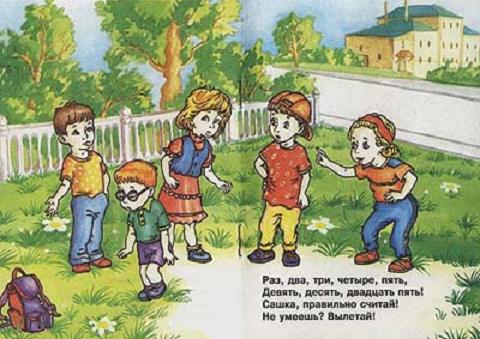 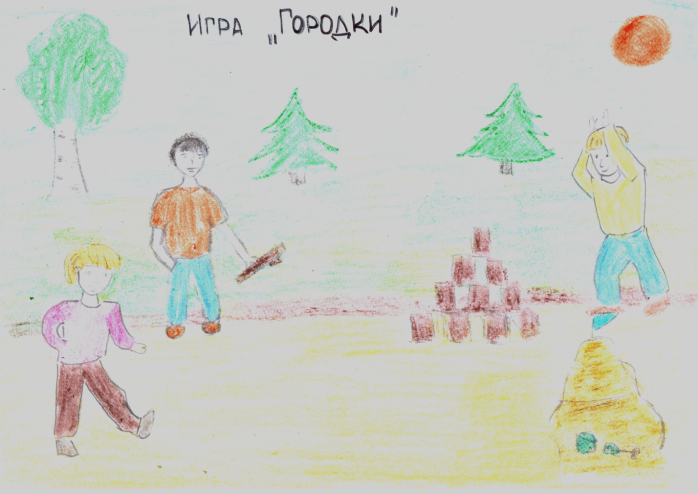 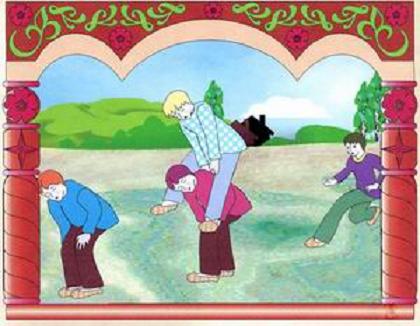 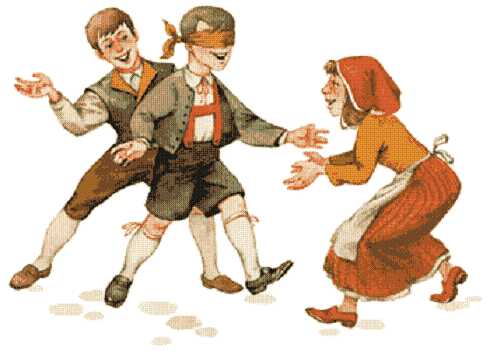 Приложение 8Консультация для родителей.Народные детские подвижные игры.У каждого народа свои культурные традиции, которые чтят и передают из поколения в поколение.  Народная игра –  это отражение образа жизни, национальных традиций, обычаев. Это части народной педагогики, которая, опираясь на активности ребенка, всеми доступными средствами, обеспечивает всестороннее развитии приобщение к культуре своего народа.   Народная игра – это наше детство, забавы старшего поколения – наших бабушек и дедушек, практическое размышление ребенка об окружающей действительности.   Народная игра всегда использовалась с целью воспитания и развития подрастающего поколения. Подвижные игры представляли собой состязание; бег, прыжки, метание, различные ритуальные танцы. Они развивают ловкость, гибкости, силу, моторику, тренирую реакцию, воспитывают навыки общения. Они разнообразны, развлекательны и эмоциональны.   Народные игры вызывают активность мысли, способствуют расширению кругозора, уточнению представлений об окружающем мире. Кроме того, они совершенствуют все психические процессы – внимание, память, воображение, стимулируя переход детского организма не более высокую степень развития. Они являются неотъемлемой частью художественного, физического, эмоционального формирования дошкольника.Народная игра – деятельность, с помощью которой дети впервые вступают в общение со сверстниками. Единая задача, совместные усилия к ее достижению, общие интересы и переживания сближаются, определенные правила помогают воспитывать целеустремленность. Ребенок чувствует себя членом коллективом, учится справедливо оценивать поступки товарищей. Нравственные качества, сформированные в игре, влияют на поведение ребенка и его характер. Каждому хочется быть в главной роли, но не все умеют считаться с мнением товарища, справедливо разрешать спор. На помощь приходят мудрые народные считалки.Русские народные игры и их варианты, доступные детям дошкольного возраста.Игра, в которой необходимо образовать круг. Дети берутся за руки, и выбирается один водящий, который становится в центре круга и около его ног находится большой мяч. Задача игрока, находящегося в центре, ударом ноги по мячу вытолкнуть его за пределы круга. Тот игрок, который пропускает мяч, выходит за пределы круга, а тот, кто попал, становится наего место. При этом все поворачиваются спиной к центру круга и стараются не пропустить мяч в центр круга. Важным условием является то, что мяч в течение всей игры нельзя брать в руки.Для этой игры потребуются «волки», не более 2-х, 3-х человек, а все остальные дети назначаются «зайцами». В центре площадки чертится коридор шириной около 1-го метра (ров). «Волки» занимают пространство внутри коридора (рва). Задача «зайцев» - перепрыгнуть ров и не быть осаленными одним из «волков». Если «зайчика» осалили  и он попадается, ему следует выйти из игры. Если во время прыжка «заяц» ногой наступил на территорию рва, то он провалился и тоже выходит из игры.Дети становятся в один ряд, берутся за руки, образуя тем самым цепочку. По правую сторону цепочки назначается вожак, который по команде начинает бег со сменой направления и вся цепочка начинает движения за ним. Однако никто кроме вожака не знает направления движения, поэтому достаточно сложно удержать равновесие и не рассоединить цепочку. Чем дальше игрок находится от вожака, тем ему сложнее удержать равновесие, не упасть или не разорвать цепь.На игровой площадке ставятся пеньки по кругу или мягкие коврики. Пеньки (коврики) кладутся по кругу, но на один меньше, чем игроков, принимающих участие в игре. Тот, у кого нет пенька – это укротитель зверей, а все остальные звери. До начала игры дети выбирают, кто будет волком, кто лиса, кто зайцем. Звери садятся на пеньки. Укротитель зверей идёт по кругу с внешней стороны и называет кого-то из зверей. Тот, кого назвали, встаёт и идёт за укротителем. И так укротитель может назвать несколько зверей, они встают в круг и идут за вожаком. Как только укротитель говорит: «Внимание, охотники», звери и укротитель стараются сесть на свободный пенёк. Тот, кому свободного места не находится, становится укротителем и игра продолжается.Участникам завязываются ноги плотной широкой верёвкой. После чего все становится около исходной линии и по сигналу начинают прыгать в сторону финишной черты. Победитель является тот, кто быстрее всех преодолеет расстояние. Расстояние не должно быть слишком большим, так как прыгать с завязанными ногами достаточно тяжело.   Все игроки образуют круг. Выбирается один водящий, который становится в центр круга. Водящему выдаётся верёвочка. Водящим может быть и взрослый. Водящий начинает вращать верёвочку. Задача всех игроков перепрыгнуть через неё и не быть пойманными, та «рыбка», которая попадётся на удочку, занимает место в центре круга и становится «рыбаком».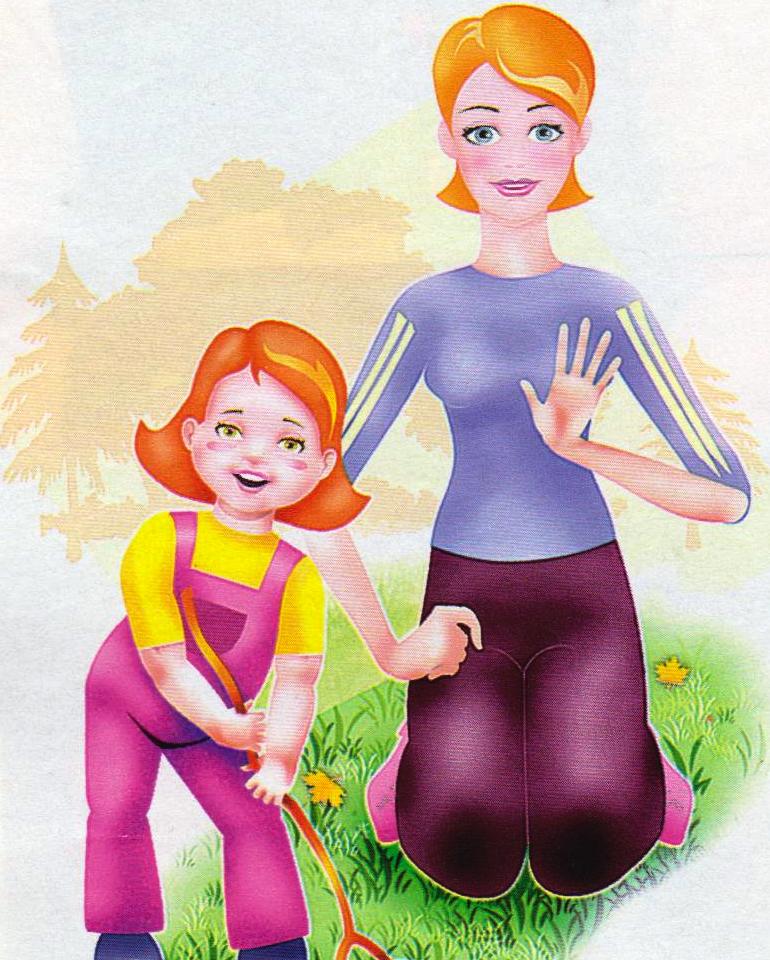 Фотоприложение.	1	234 56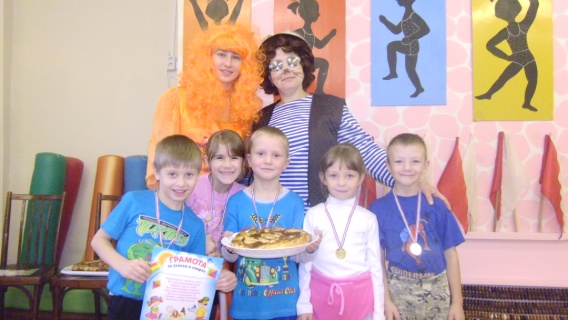 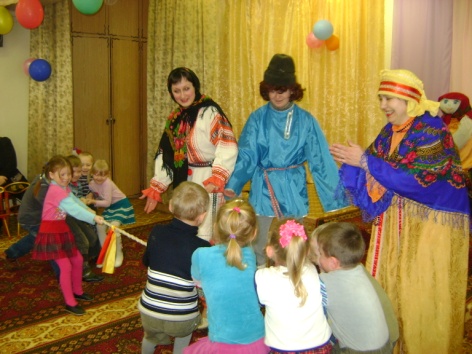 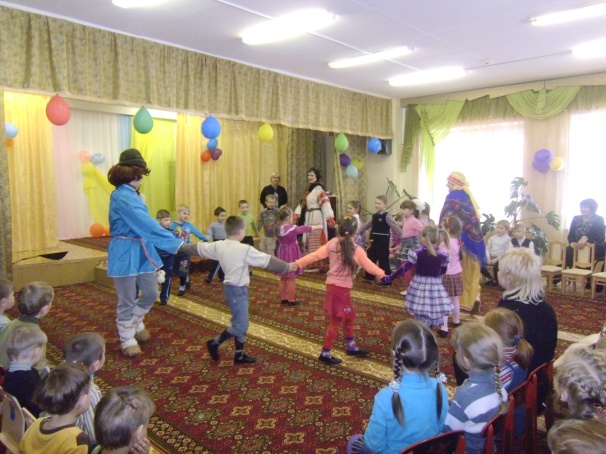 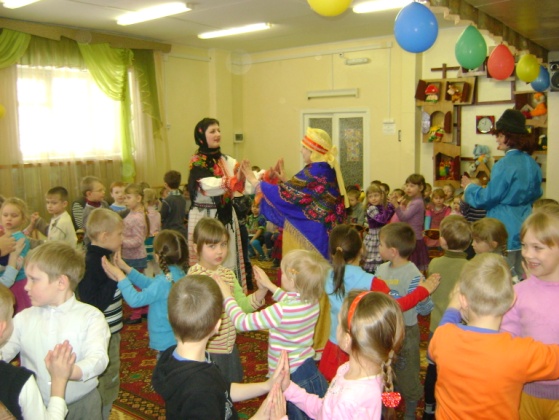 78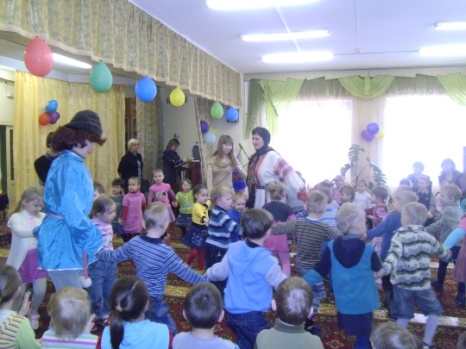 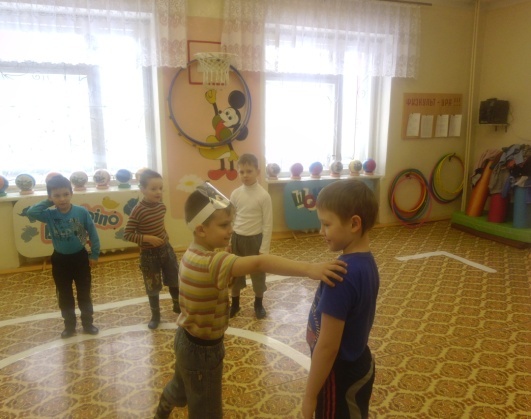 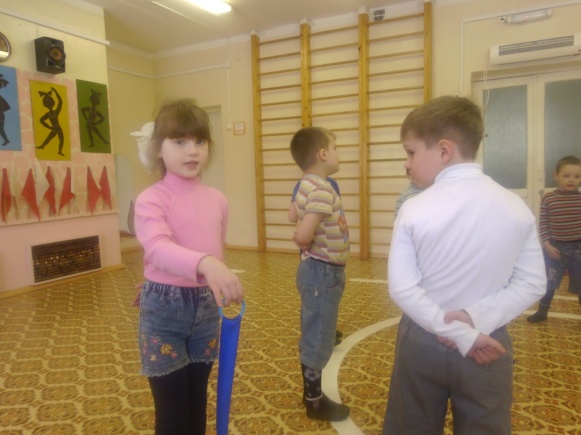 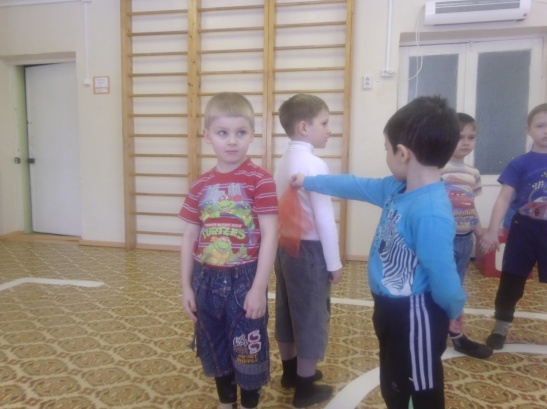 910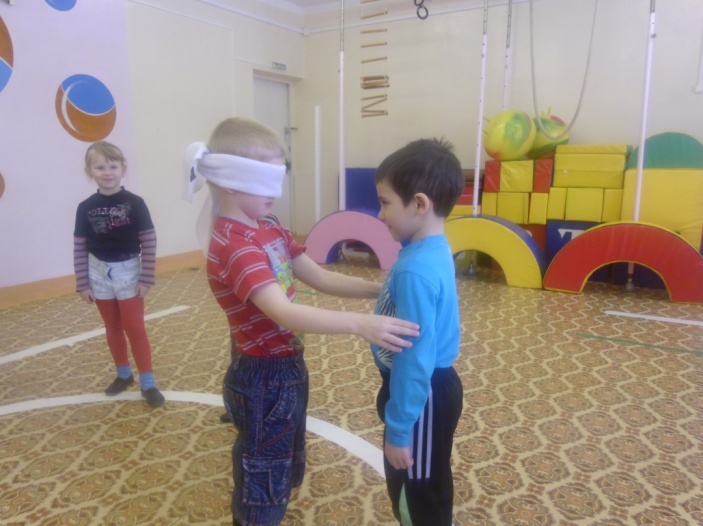 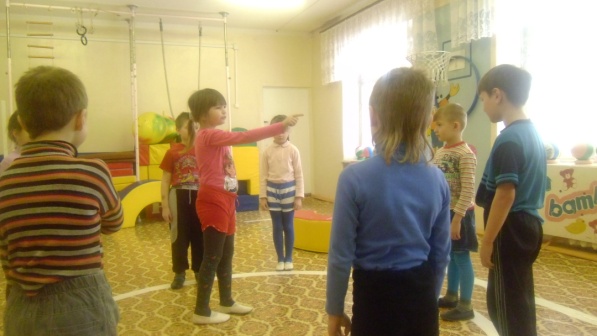 11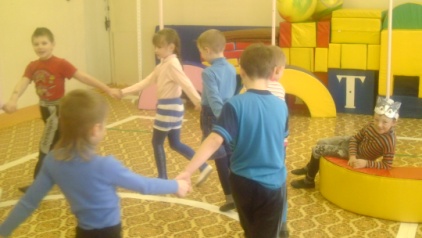 	12	13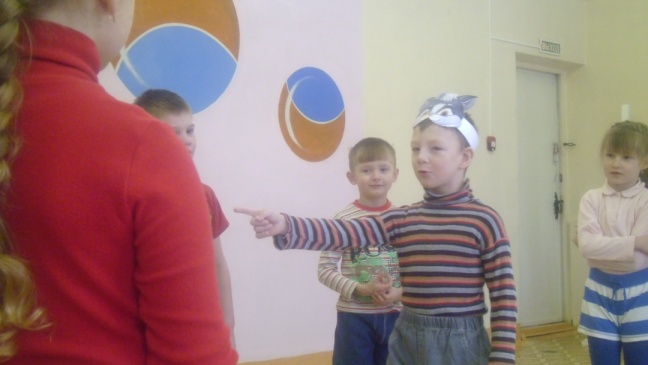 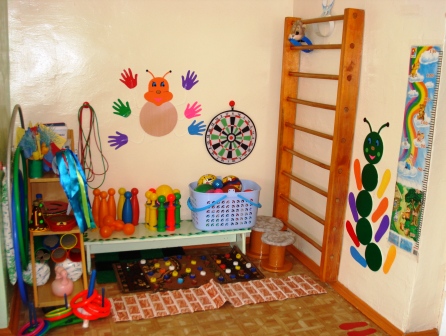 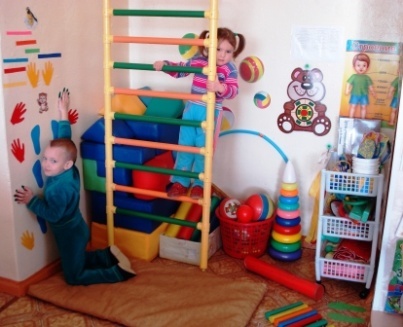 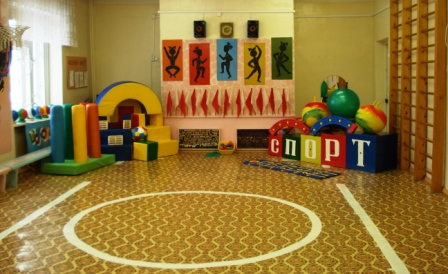 	14	 15Список фотографий.Осенняя неделя здоровья.Масленица.Масленица.Масленица.Масленица.н/и «Кот и мыши».н/и «Заря-Заряница».н/и «Гори-гори ясно».н/и «Дедушка Водяной».Считалки.н/и «Ходит Васька серенький».Считалки.Физкультурный уголок гр «Вишенка».Физкультурный уголок гр «Ромашка».Спортивный зал.Наименование проекта«Народные подвижные игры как средство социализации личности»Автор проектаРыбакова Вера Николаевна, инструктор по физкультуре МБДОУ д/с №5 «Теремок».Обоснование актуальности и социальной значимости проектаПроект направлен на привлечение дошкольников к изучению родного края.  Актуальность  настоящего  проекта  определяется  стремлением расширить  познания  дошкольников об  истории  родного  края,  его  культуре, традициях  и  обычаях  местных  жителей средствами народных подвижных игр.  Цели и задачи проектаЦель проекта: вызвать у детей интерес к народным подвижным играм нашего края. Научить самостоятельно их организовывать.Задачи проекта:1.Обучение народным подвижным играм и совместным действиям.2.Развитие физических качеств: ловкости, равновесия, быстроты движений посредством народных подвижных игр.3.Закрепление основных видов движений: бега, прыжков, метания, в ходе проведения     народных подвижных игр.4.Воспитание любви к родному краю, самостоятельности в принятии решений.Краткая аннотация содержания проектаДанный  проект на доступном уровне знакомит детей  с народными играми, народным календарем, основами  православной культуры; способствует развитию познавательных  способностей у детей, формированию высокой нравственности; воспитывает любовь к Отечеству, уважение к предкам,  интерес к самобытной русской культуре. «Дела давно минувших дней, преданья старины глубокой…» становятся ближе, понятнее ребенку. Сроки выполнения проекта2012-2013 уч.г.Материально-техническая база и предполагаемая стоимость проектаПроект реализуется на базе МБДОУ д/с №5 «Теремок» комбинированного вида.Материально-техническая база:- спортивный зал;- спортивная площадка;- физкультурные уголки в группах;- спортивный инвентарь;- атрибуты для подвижных игр;- методическая и историческая литература;- наглядный материал;- картотеки подвижных игр;- ИКТ (музыкальный центр, компьютер).Проект не предполагает материальных затрат.ЭтапыСодержание деятельностиI этапОрганизационныйИзучение методической литературы. Составление перспективного плана подвижных игр (Приложение 1).Подборка народных игр в соответствии с возрастом детей.Создание  условий для проведения игр в группах (эстетическое оформление физкультурных уголков, рациональность расположения спортивного инвентаря и игрового  материала).Создание развивающей среды в спортзале  (изготовление масок для игр); привлечение родителей к предстоящей творческой работе (создание альбома «Игры наших бабушек» Приложение 7).Консультация родителей по теме: «Народные детские подвижные игры» (Приложение 8).II этапПрактическийФормирование у детей элементарных знаний и представлений об играх нашего края и их разнообразии. Обучение  детей организации  народных подвижных игр в свободной деятельности.Организация и проведение календарных, фольклорных праздников.Организация и проведение недели здоровья (осень, зима) (Приложение 2).III этап.ЗаключительныйОбобщение опыта работы по теме «Народные подвижные игры как средство социализации личности» - итоговое развлечение (Приложение 6).Время годаМесяцВид игрыНазвание игрыО С Е Н ЬСентябрьПодвижные«Хитрая лиса».  «Мы веселые ребята». «Не оставайся на полу». «Ловишки»  О С Е Н ЬСентябрьМалоподвижные«Мяч по кругу». О С Е Н ЬСентябрьХороводные«Летал, летал воробей».О С Е Н ЬСентябрьНародные«Муха»«У медведя во бору»
«Капуста»О С Е Н ЬОктябрьПодвижные«Не оставайся на полу». «Мышеловка» «Встречные перебежки». «Найди себе пару». О С Е Н ЬОктябрьМалоподвижные«Море волнуется»О С Е Н ЬОктябрьХороводные«Хороводная-огородная»О С Е Н ЬОктябрьНародные«Аисты и лягушки»«Селезень»О С Е Н ЬНоябрьПодвижные«Ловишка, бери ленту». «Наседка и цыплята». «Найди себе пару» «Удочка». О С Е Н ЬНоябрьМалоподвижные«Найди свой цвет»О С Е Н ЬНоябрьХороводные«Кукушка»О С Е Н ЬНоябрьНародные«У дядюшки Трифона»
«Золотые ворота»З И М АДекабрьПодвижные«Мяч водящему»«Удочка» «Охотники и звери»«Зайцы и лиса»З И М АДекабрьМалоподвижные«Найди и промолчи»З И М АДекабрьХороводные«Карусель»З И М АДекабрьНародные«Бабка Ежка»
«Водяной»З И М АЯнварьПодвижные«Ловля обезьян». «Зайцы и лиса» «Чья команда быстрее построит дворец»«День – ночь»З И М АЯнварьМалоподвижные«Мимо домика хожу»З И М АЯнварьХороводные«Колокольчик»З И М АЯнварьНародные«Два мороза»«Гори, гори ясно»З И М АФевральПодвижные«Пожарные на учениях». «Воронята». «Сохрани пару». «Озеро и ручей»З И М АФевральМалоподвижные«Тишина»З И М АФевральХороводные«Клубок»З И М АФевральНародные«Горелки»
«Котик  Васька беленький»В Е С Н АМартПодвижные«Клей»«Перелет птиц»«Волк во рву»«Цветные автомобили»В Е С Н АМартМалоподвижные«Краски»В Е С Н АМартХороводные«Заря-Зарница»В Е С Н АМартНародные«Кот и мыши»«Гуси –гуси»В Е С Н ААпрельПодвижные«Бездомный заяц»
«Хитрая лиса»
«Мышеловка»«Удочка»В Е С Н ААпрельМалоподвижные«Летает-не летает»В Е С Н ААпрельХороводные«Барашек»В Е С Н ААпрельНародные«Яша»«Шла коза по лесу»В Е С Н АМайПодвижные«Медведь и пчелы»«Цветные автомобили»«Садовник и цветы»«Ловишка с мячом»В Е С Н АМайМалоподвижные«Глухой телефон»В Е С Н АМайХороводные«Дедушка Водяной»В Е С Н АМайНародные«Круговая лапта»«Вышибалы»Змейка(русская народная игра)Все дети берут друг друга за руки, образуя живую цепь. Ребенок, стоящий первым, становится ведущим. Он начинает бежать, увлекая за собой всех остальных. На бегу ведущий несколько раз должен резко изменить направление движения всей группы: побежать в противоположную сторону, сделать резкий поворот (под углом 90), закрутить цепочку «змейкой», описать круг и т.д.Правила:Все дети должны крепко держаться за руки, чтобы «цепочка» не порвалась.Игроки должны точно повторять все движения ведущего и стараться бежать «след в след».Хорошо использовать в игре естественные препятствия: обегать вокруг деревьев, наклоняться, пробегая под их ветками, сбегать по склонам неглубоких оврагов. При игре в помещении можно создать «полосу препятствий» из больших кубиков или спортивных предметов (обручей, кеглей, гимнастических скамеечек).Игру можно остановить, если «цепочка» порвалась,
и выбрать нового ведущегоСалки(русская народная игра)Перед началом игры надо выбрать водящего («салку»). По команде все дети кидаются врассыпную, а водящий начинает гоняться за одним из детей. Догнав убегающего ребенка и коснувшись его рукой, водящий произносит: «Я тебя осалил!» Теперь этот ребенок становится водящим и должен «осалить» другого.Правила:1. Водящий гоняется только за одним ребенком из группы.2. Остальные дети, бегая по площадке, следят за сменой водящих и должны убегать врассыпную от
русская народная игра) нового водящего.«Кошки-мышки»(русская  народная игра)выбирают водящего («кошка»). Другие дети — «мышки» — разбегаются в разные стороны, а «кошка» пытается догнать их. Игрок, которого он коснулся рукой, становится водящим.Правила:Водящий гоняется за разными детьми, пытаясь догнать того ребенка, который находится к нему ближе всего.Если «кошка» хочет догнать какого-то определенного ребенка, то он должен сначала громко назвать его по имени.  По условиям игры можно несколько раз менять «цель», т.е. называть другое имя и начинать гоняться за этим ребенком, если он оказался вблизи «пятнашки».Все игроки должны внимательно следить за сменой водящих и стараться во время игры находиться от них на расстоянии«Липкие пеньки»(башкирская   народная игра)Водящие (их несколько человек одновременно) присаживаются на корточки, а остальные игроки бегают между ними. Водящие пытаются, неподвижно сидя на корточках, поймать или хотя бы коснуться руками («ветками») пробегающих детей. Если им это удалось, то пойманный ребенок становится водящим, и теперь сам должен ловить («приклеивать») веселых бегунов.Правила:Нельзя ловить игроков за одежду.«Пеньки» не должны сходить с места.Волк и козлята(русская народная игра)На площадке проводят две линии, за которыми находятся «дом Волка» и «дом Козлят», между линиями — «поляна». Считалкой выбирают Волка, он идет в свой дом и «ложится спать». Козлята идут в свой «дом». Через некоторое время Козлята выходят на полянку и говорят:— Пока Волк спит, можно и погулять Немного погуляв, Козлята спрашивают:Волк, Волк, ты встаешь?
Волк, потягиваясь, отвечает:Нет еще, только правый глаз открыл...Козлята резвятся дальше. Постепенно Волк просыпается, неожиданно выскакивает из своего «логова» и начинает ловить Козлят. Игра заканчивается, когда Волк переловит всех Козлят. Самый ловкий Козленок, который остался последним, считается победителем и становится Волком в следующий раз.«Ворота»(русская  народная  игра)Все дети разбиваются на пары и становятся лицом друг к другу. Они берутся за руки, которые поднимают высоко над головой, образуя «ворота». Дети из последней пары быстро пробегают под воротами и встают впереди всех, затем бежит следующая пара. Игра заканчивается, когда все дети пробегут под воротами.Правила:Дети держат друг друга за руки, пробегая под воротами.Нельзя задевать «ворота».Во время игры можно изменять высоту ворот, постепенно «опуская руки»: это значительно усложнит выполнение задания.«Капканы» (русская  народная  игра)Для этой игры выбирается несколько игроков, которые встают парами, лицом друг к другу - это «капканы». «Капканы» должны быть расставлены по игровому полю равномерно. Остальные дети бегают, свободно пробегая через «капканы», пока они открыты.Неожиданно «капканы» закрываются: водящие опускают руки (сигналом может служить свисток судьи или прекращение музыки). Те дети, которые в этот момент пробегали через капканы, оказываются в ловушке.Пойманные игроки и дети, изображавшие в игре «капканы», берутся за руки и становятся в круг, поднимая сомкнутые руки вверх. Остальные игроки образуют «цепочку», которая змейкой вьется по кругу, пробегая через «капканы». «Капканы» закрываются снова, и опять некоторые дети оказались в ловушке: теперь внутри круга.Правила:Игра продолжается до тех пор, пока на свободе не
останется всего несколько детей.Игру можно повторять 2—3 раза, заменяя «капканы».В конце игры надо отметить самых ловких игроков и самый удачливый «капкан».«Золотые  ворота   —  круговые» (русская  народная  игра)В этой игре половина игроков образует круг, взявшись за руки и подняв их вверх — это круглые ворота. Остальные дети образуют живую цепочку, которая поочередно огибает каждого игрока, стоящего в круге. Дети, изображающие «ворота», повторяют речитативом стих На последнем слове дети опускают руки и ловят тех, кто оказался внутри круга.Пойманные дети образуют вместе с детьми, уже стоявшими в круге, еще больший круг, и игра продолжается. Постепенно цепочка игроков становится все короче, а детей в круге — все больше.Игра заканчивается, когда вне круга остаются всего несколько детей.«Удмуртские   горелки» (удмуртская  народная   игра)Играющие разбиваются на пары и строятся колонной». Однако водящий становится лицом к первой паре, впереди от нее, примерно в 10 шагах. Он держит в поднятой руке платок илишарф.Последняя пара разъединяет руки, и каждый игрок бежит вдоль своей стороны колонны вперед, к водящему. Тот игрок, который успеет схватить платок первым, становится водящим, а другой игрок становится в пару с прежним водящим во главе колонны. Вся колонна постепенно продвигается вперед, а водящий отступает на несколько шагов назад, чтобы расстояние между ним и первой парой не уменьшалось.«Два  Мороза»(русская  народная  игра)Для этой игры надо выбрать двух водящих — «двух морозов».Один — «Мороз Красный нос», а другой — «Мороз Синий нос». Обозначаются две крайние линии на противоположных концах поля: здесь можно прятаться от «морозов». По полю гуляют два «мороза». Они громко произносят: «Я — Мороз Красный нос!», «А я — Мороз Синий Нос». А потом вместе спрашивают у детей: «Ну-ка, кто из вас решится в путь-дороженьку пуститься?»Дети хором отвечают: «Не боимся мы угроз и не страшен нам мороз!» После этого дети стараются быстро перебежать из одного конца поля на другой, чтобы успеть спрятаться за спасительную линию границы поля, где мороз им уже не страшен. «Морозы» стараются догнать и «осалить» бегущих через поле детей. Если «мороз» коснулся рукой ребенка, то он считается «замороженным». Этотигрок должен замереть («замерзнуть») в той позе, в которой его настигнул «мороз».Жмурки  (в  кругах) (башкирская  народная  игра)Начертить круги мелом на асфальте или палочкой на земле, больше чем игроков. По команде взрослого водящий идет наугад, а другие игроки перебегают из кружка в кружок до тех пор, пока водящий не подойдет вплотную к одному из них. Тогда все «замирают», а водящий должен в полной тишине попытаться на ощупь найти, где спрятался игрок. Ребенок, которого ловят, может приседать, наклоняться в сторону, но ни при каких обстоятельствах не сходить с круга. Если он не смог удержать равновесия и заступил за круг, он считается проигравшим.Если водящий сумел найти игрока, стоящего на круге, то он должен еще определить на ощупь, кого он поймал. Если это ему удалось, то этот игрок становится водящим.Волк и овцы(русская  народная  игра)Перед началом игры надо выбрать «волка» и «пастуха», остальные дети будут «овцами». На противоположных сторонах площадки обозначают границы двух «овчарен» — это места, где «овцы» могут спастись от волка. Перед началом игры все «овцы» должны расположиться на краю поля, в одной из «овчарен». В центре площадки очерчивают круг: здесь будет «волчье логово». Дети хором произносят: Пастушок, пастушок, Заиграй в рожок! Травка мягкая, Роса сладкая. Гони стадо в поле, Погулять на воле!«Пастух» играет в «рожок» и так выпускает своих «овечек» погулять по заливному лугу. «Волк» внимательно следит за пасущимися «овечками» из своего «логова». Когда «пастух» крикнет: «Волк!», «овечки» должны успеть добежать до другой овчарни, на противоположной стороне поля. А «волк» выскакивает из своего «логова» и пытается их поймать («осалить»). «Пастух» защищает «овечек», загораживая их от «волка». «Овечки», которых «волк» поймал, выходят изигры.Правила:«Волк» не должен ловить «овечек», достаточнотолько «осалить» их.«Пастух» не должен задерживать «волка», хватать его руками, он может только заслонять своих «овечек».«Овечкам» нельзя возвращаться в ту «овчарню», из которой они вышли на пастбище. Они должны обязательно перебежать «поле», попав на его противоположную сторону, минуя «волчье логово».«Маляр и краски» (татарская  народная  игра)Перед началом игры выбирают водящего («маляра») и «хозяйку красок». Остальные дети становятся «красками», каждый ребенок выбирает себе собственный цвет, но так, чтобы «маляр» не услышал названия. Водящий («маляр») обращается к «хозяйке красок»: «Бабушка, бабушка, я пришел за краской. Разрешите взять?» — «У меня красок много, — отвечает «хозяйка красок», — какую тебе?»Все «краски» сидят рядышком на лавке и ждут, какой цвет назовет «маляр». Названная «краска» должна вскочить с лавки и успеть добежать до противоположного конца комнаты или площадки, где можно будет укрыться за специально начерченной линией.«Маляр», называя «краску», не знает, есть ли она у «хозяйки» и какой это игрок. Он должен постараться угадать нужный цвет, а затем или успеть поймать убегающую «краску», или хотя бы «осалить» ее. Обычно «маляр» по условиям игры должен собрать не менее пяти красок. Тогда можно выбирать другого «маляра», «хозяйку красок», присвоить «краскам» новые имена и начинать игру снова.«Жмурки»(русская  народная  игра)Перед началом игры по жребию определяют, кто будет водящим. Ему плотно завязывают глаза, чтоб он не мог ничего видеть, и ставят лицом к стенке. Водящий громко считает: «Раз, два, три, четыре, пять я иду искать». За это время остальные дети должны спрятаться Водящий на ощупь пускается на поиски детей, а те, перебегая с места на место, стараются не шуметь, чтобы он не услышал, где они находятся. Водящий пытается сначала поймать игрока, а затем, если ему это удалось, должен определить, кто перед ним. Угаданный игрок сам становится водящим. «Заяц»(русская  народная  игра)Дети становятся кругом, в центре круга — «заяц». Игроки начинают перебрасывать мяч друг другу так, чтобы он задел «зайца». «Заяц» пытается увернуться от мяча. Игрок, сумевший задеть мячом зайчика, становится на его место, и игра продолжается.Жмурки  «Маша  и Яша» (русская  народная   игра)Для этой игры дети выбирают водящими мальчика и девочку. Мальчика назначают «Машей»: теперь он должен  говорить  тонким  голосом,  а девочку «Яшей»: с этого момента она говорит басом. Обоим водящим завязывают глаза. Остальные дети берутся за руки и образуют вокруг ведущих замкнутый круг. Водящие становятся в круг, «Яша» ищет «Машу», окликая ее басом, а «Маша» откликается, но не очень-то спешит навстречу «Яше». Если «Яша» вслепую примет за «Машу» другого ребенка, ему указывают на ошибку. Игра продолжается до тех пор, пока смешная парочка наконец не встретится. Затем можно выбрать другую пару игроков. «В узелок»(татарская  народная  игра)Водящий должен отойти на несколько шагов от остальных детей, которые стоят или усаживаются в кружок. Расстояние между детьми должно быть примерно 1,5—2 м.Игроки перекидывают узелок (или мяч) по кругу, своим соседям слева или справа, а водящий бегает за кругом и пытается его поймать. Если ему удастся хотя бы коснуться узелка на лету или в руках у одного из игроков, то игрок, не сумевший защитить узелок, становится водящим. Игра продолжается.«Свечки»(русская  народная   игра)Все дети встают в круг, а водящий становится в центр круга и бросает мяч вверх со словами: «Свечка!» Пока мяч находится в воздухе, все дети кидаются врассыпную, стараясь убежать как можно дальше от центра круга. Водящий ловит мяч и кричит: «Стоп!» Дети должны остановиться, а водящий пытается мячом попасть в ближайшего от него игрока. Если ему это удалось, то этот игрок становится водящим.«Хромая  лиса»(татарская  народная  игра)В начале игры надо расчертить площадку, определить, где будет располагаться «лисья нора», «дом», «курятник», и выбрать, кто из детей будет «хромой лисой» и «хозяином курятника».«Хромая лиса» скачет на одной ноге из своей норы к «курятнику» мимо «дома», а «хозяин дома» спрашивает у нее, куда она собраласьДоверчивый хозяин «ложится спать» (закрывает глаза), а плутовка-лиса залезает в «курятник» и начинает гоняться за «курами». При этом она должна прыгать на одной ноге, вставать на обе ноги сразу ей запрещено. Иногда до начала игры договариваются, что «хромая лиса» может менять ногу, если устанет долго прыгать на одной ноге. «Куры» разбегаются от лисы врассыпную, но выбегать из курятника им строго запрещено.Прыгая за «курами», «хромая лиса» стремится «осалить» кого-нибудь рукой. Игрок, которого лиса сумела коснуться, сам становится лисой в следующей игре.Если лиса встала на две ноги и хозяин курятника заметил это, то он с криком бросается к лисе, и она убегает в нору. Если хозяин догонит лисицу и она не успеет спрятаться в норе, то этой лисе придется водить еще раз.«Вышибалы»(русская  народная  игра)Перед началом игры по жребию определяют двух «вышибал». Они становятся на противоположных концах площадки. Остальные дети выстраиваются в ряд на середине площадки, лицом к «вышибале», у которого мяч. «Вышибала» с размаху бросает мяч, пытаясь задеть любого из игроков на середине поля. Если ему это удалось, то такой игрок считается выбывшим из игры: он должен отойти за границы площадки. Мяч, проскочивший мимо игроков, должен поймать другой «вышибала»: теперь его очередь бросатьВолк и овцы(русская народная игра)Считалкой выбирают Волка, все остальные участники — Овцы. Они просят Волка пустить их в лес погулять:—	Разреши нам, Волк, погулять в твоем лесу!
Волк отвечает:—	Гуляйте, гуляйте, да только трапу не шипите, а то мне спать
будет не на чем.Овцы сначала только гуляют в лесу, но вскоре начинают «щипать траву» и петь:—	Щиплем, щиплем травку,
Зеленую муравку,
Бабушке на рукавички,
Дедушке на кафтанчик,
Серому волкуГрязи на лопату!Волк бежит по «поляне» и ловит Овец, пойманный становится Волком, и игра возобновляется.«Лунки»(русская  народная  игра)Игроки выкапывают на площадке вдоль прямой линии несколько неглубоких ямок — лунок. Параллельно на расстоянии 2—3 м проводят другую линию: от нее надо будет закатить или забросить небольшой резиновый мяч поочередно в каждую лунку — это определяется до начала игры. Первый игрок бросает мяч в лунки, пока не промахнется. Затем каждый ребенок пытается попасть в лунки. Если ни один ребенок не сумеет с первого раза попасть во все лунки без промаха, то игра повторяется, причем каждый игрок бросает мяч в ту лунку, где он промахнулся. Выигравшим считается игрок, первым сумевший метко попасть мячом во все лунки поочередно.Пчелки и ласточка(русская народная игра)Считалкой выбирают Ласточку и на возвышении отмечают небольшой круг — ее «гнездо». Остальные участники — Пчелы — «летают» по «поляне» и напевают:Пчелки летают,Медок собирают!Зум, зум, зум! Зум, зум, зум!Ласточка сидит в своем «гнезде» и слушает их песенку. По окончании песни Ласточка говорит:Ласточка встанет, Пчелку поймает.После этого Ласточка вылетает из «гнезда» и ловит Пчел, которые «летают» по всей площадке. Пойманный играющий становится Ласточкой, игра повторяется. «Лапта»(русская  народная  игра)Игроки делятся на две команды, в каждой команде выбирают своего водящего, он будет подавать мяч первым.Игра проводится на улице. С одной стороны игрового поля находится «город», а с другой, на расстоянии 10—20 м, чертится линия кона. Игроки «города» располагаются на его территории, игроки поля в произвольном порядке располагаются в «поле». Водящий первым подбрасывает мяч и с помощью лапты направляет его в «поле», быстро бежит к линии кона, а затем также быстро возвращается в «город». Игроки «поля» ловят мяч в воздухе или поднимают его там, где он упал, и с этого места они могут «пятнать» бегущего противника, если он еще находится в «поле».Гуси(русская народная игра)На площадке чертят небольшой круг, в середине которого сидит Волк. Участники делятся на Гусей и Гусят. Гуси, взявшись за руки, образуют большой круг. Между кругом, где сидит Волк, и хороводом Гусей становятся в небольшой круг Гусята. Хороводы Гусей и Гусят идут в разные стороны и при этом ведут диалог:Гуси вы гуси!Га-га-га, га-га-га!Вы, серые гуси!Га-га-га, га-га-га!Где вы бывали?Га-га-га, га-га-га!Кого вы видали?Га-га-га, га-га-га!После этих слов выбегает Волк и старается поймать Гусенка. Гусята разбегаются и прячутся за стоящих в хороводе Гусей. Пойманного Гусенка Волк ведет в середину круга — в «логово». Гусята становятся в круг и отвечают:Мы видали волка, Унес он гусенка, Да самого лучшего, Да самого большого. Гуси отвечают: Ах, гуси, вы гуси! Щипайте-ка волка, Спасайте гусенка!Гуси машут «крыльями», с криком «га-га» бегают по кругу, донимают Волка. Пойманные Гусята в это время стараются улететь из круга, а Волк их не пускает. Игра заканчивается, когда все пойманные Гусята уходят от ВолкаГуси-лебеди(русская народная игра)В начале игры выбирают Волка и Хозяина, остальные участники — Гуси-лебеди. На одной стороне площадки чертят «дом», где живут Хозяин и Гуси, на другой — живет Волк. Хозяин выпускает Гусей погулять, «травки пощипать». Гуси уходят от «дома» довольно далеко. Через некоторое время Хозяин и Гуси перекликаются:Гуси-гуси!Га-га-га.Есть хотите?Да, да, да.Гуси-лебеди! Домой!Серый волк под горой!Что он там делает?Рябчиков щиплет.Ну, бегите же домой!Серый волк за горойНе пускает нас домой!Гуси бегут в «дом», Волк пытается их поймать. Пойманные Гуси выходят из игры. Игра кончается, когда ПОЧТИ все Гуси пойманы. Последний оставшийся Гусь, самый ловкий и быстрый, становится Волком.Правила игры. Гуси должны «летать» по всей площадке. Волк может ловить их только после слов: «Ну, бегите же домой!»Золотые ворота(русская народная игра)Все участники делятся на две группы, в одной должно быть четное число человек. Они образуют пары, встают лицом к лицу и поднимают вверх руки, получаются «ворота». Участники второй группы берутся за руки, образовывая цепочку.Цепочка должна быстро пройти через «ворота». Участники-«ворота» громко проговаривают считалку:Золотые ворота, Проходите, господа! Первый раз прощается, Второй раз запрещается, А на третий раз Не пропустим вас!С этими словами руки опускаются, «ворота» закрываются. Участники, которые оказались пойманными, становятся «воротами». Игра продолжается некоторое время.Кошки-мышки(русская народная игра)Считалкой выбирают Кошку и Мышку (желательно, чтобы Кошкой был более сильный участник). Затем все остальные участники берутся за руки и образуют круг, внутри которого бегает Мышка. Кошка находится снаружи и пытается поймать Мышку, проникнув в круг. Остальные игроки ее не пускают. Она должна разорвать сцепленные руки и пробиться в круг. Кошка может также «поднырнуть» под руки или перепрыгнуть через них. После этого Мышка может выбраться наружу. Когда Кошка поймает Мышку, они становятся в круг и выбираются новые Кошка и Мышка.Серый волк(татарская народная игра)На расстоянии 20- одна от другой чертят две линии, за одной линией — «логово» Волка, за другой — «дом». Считалкой выбирают Серого Волка и водящего. Присев на корточки, Серый Волк прячется за одной чертой (в кустах или в густой траве). Остальные игроки находятся на противоположной стороне за другой чертой. По сигналу все идут «в лес собирать ягоды». Водящий спрашивает, а дети хором отвечают:Куда вы спешите?В дремучий лес.Что вы делать там хотите?Малины наберем.Зачем малина?Варенье варить.А если встретите волка?Волк нас не догонит.После этих слов Серый Волк выскакивает из укрытия и гонится за детьми, а они быстро убегают за черту — «домой». Пленников он уводит в «логово» — туда, где прятался сам. Выигрывает тот, кого Волк не поймает.